APPLICATION DE SUPERVISION BANCAIRE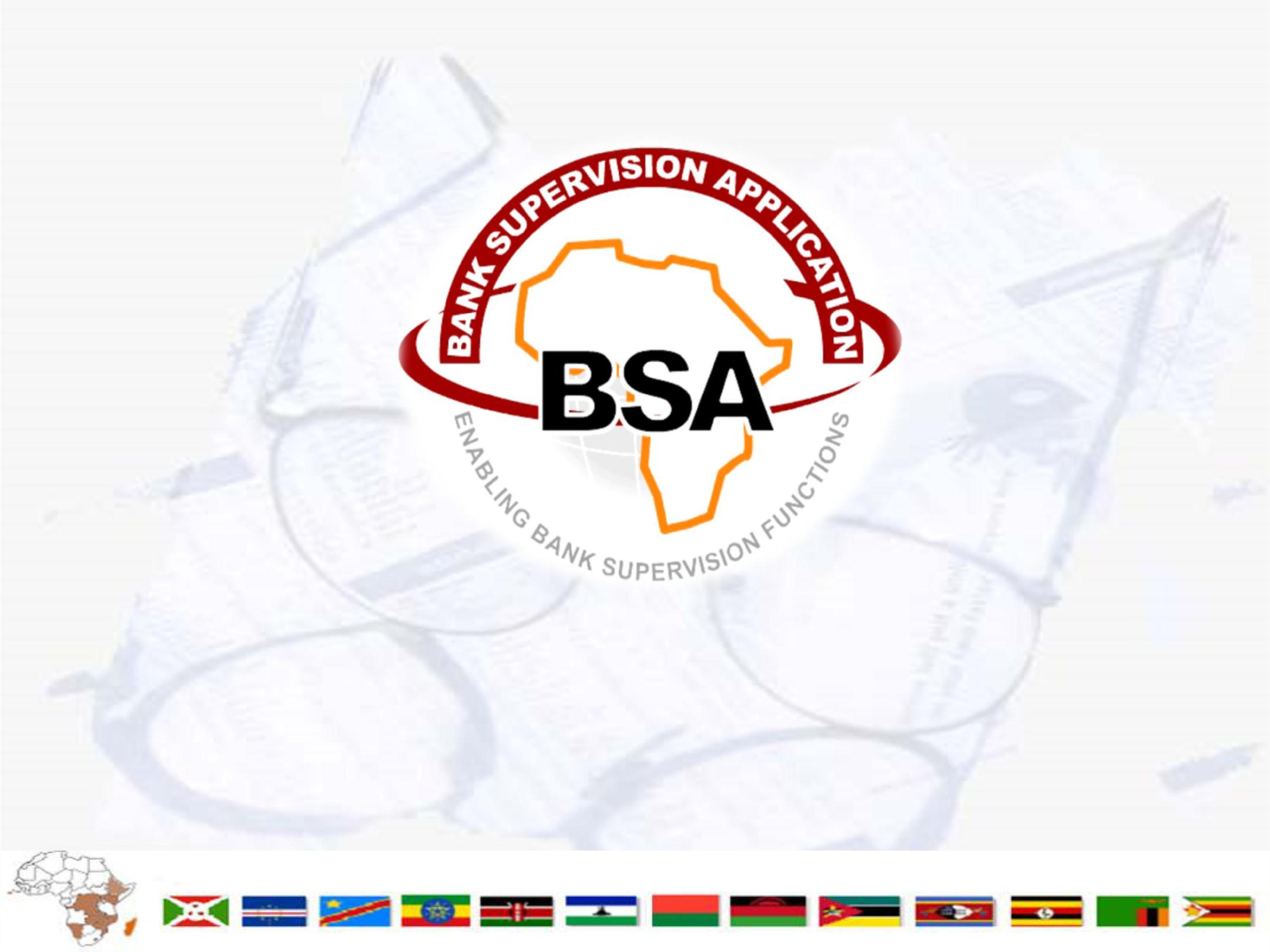 Mise en place des fonctions de supervision bancaireJuin/2019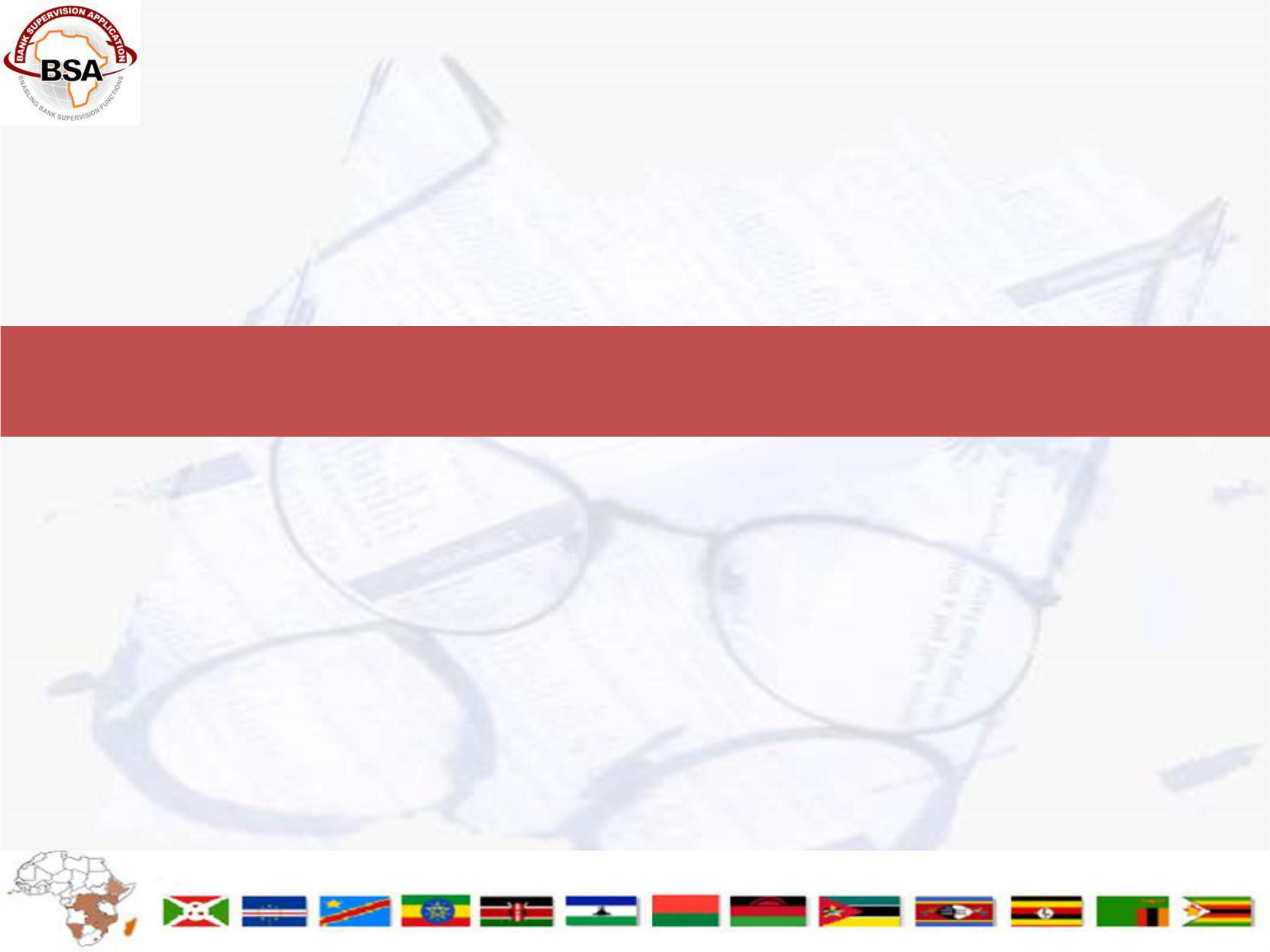 LE PROJETL'HISTOIRE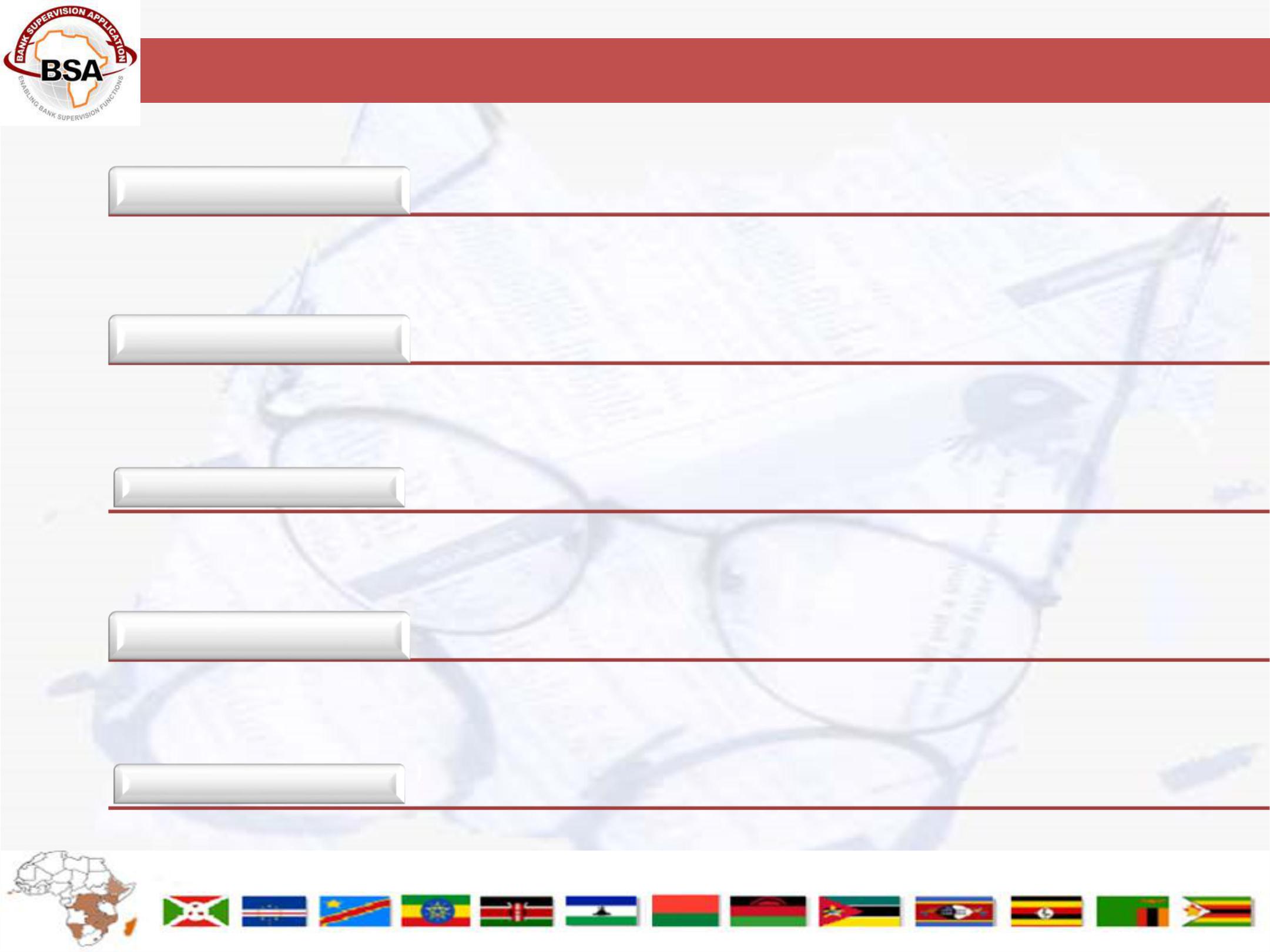 Application de supervision bancaire (BSA), application de supervision Web, chargée de la soumission sécurisée des comptes 	annuels,Qu'est-ce que la BSA?	validation et analyse des indicateurs prudentiels.• Utilisé par les banques centrales et autres autorités de réglementation financière.• Version 1.0 publiée en 2003. Version 4.0 depuis 2018.ObjectifsHarmoniser les fonctions de supervision bancaire au sein des banques centrales.• Automatiser les fonctions de supervision et améliorer la qualité des données grâce à l'analyse prudentielle.VisionSolidité des applications avec des coûts opérationnels réduits grâce à une plus grande adhésion des utilisateurs.• Mise en place d'un cloud privé pour permettre l'utilisation de la BSA en tant que service.Le BSO	Le Bureau de soutien de la BSA pour développer, maintenir et fournir un support de second niveau pour les utilisateurs.Géré par Banco de MoçambiqueBÉNÉFICES ATTENDUS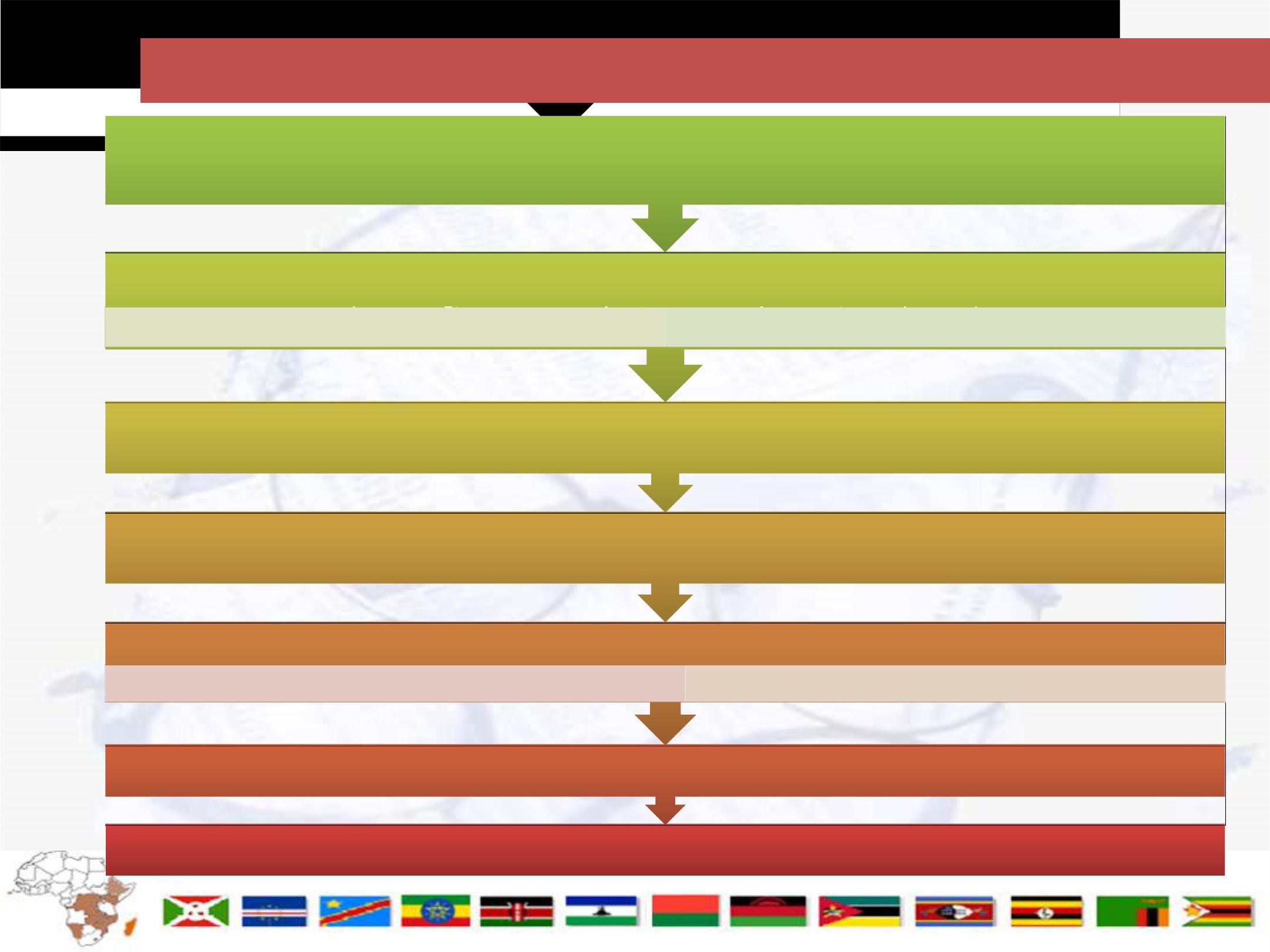 Meilleures pratiques dans les activités de supervision bancaire(Principes de Bâle)Solution intégrée pour les activités de supervision(Permis, analyse hors site, inspection sur place, réclamations)Flux de travail et automatisation des procédures 	Plus de temps pour les tâches d'analyseInformation intégrée sur la supervision bancaire pour le décideur(Informations financières, profil des institutions, documents partagés, plaintes)Communication efficace, rapide et sécurisée entre le régulateur et les institutions superviséesToutes les exigences futures peuvent être satisfaites sur les plates-formes de la BSAProduit spécialement conçu pour les activités de supervision 	Géré par l’expertise des banques centralesExpertise et connaissance combinées de différents régulateursLe support est garanti par des techniciens ayant des compétences bancaires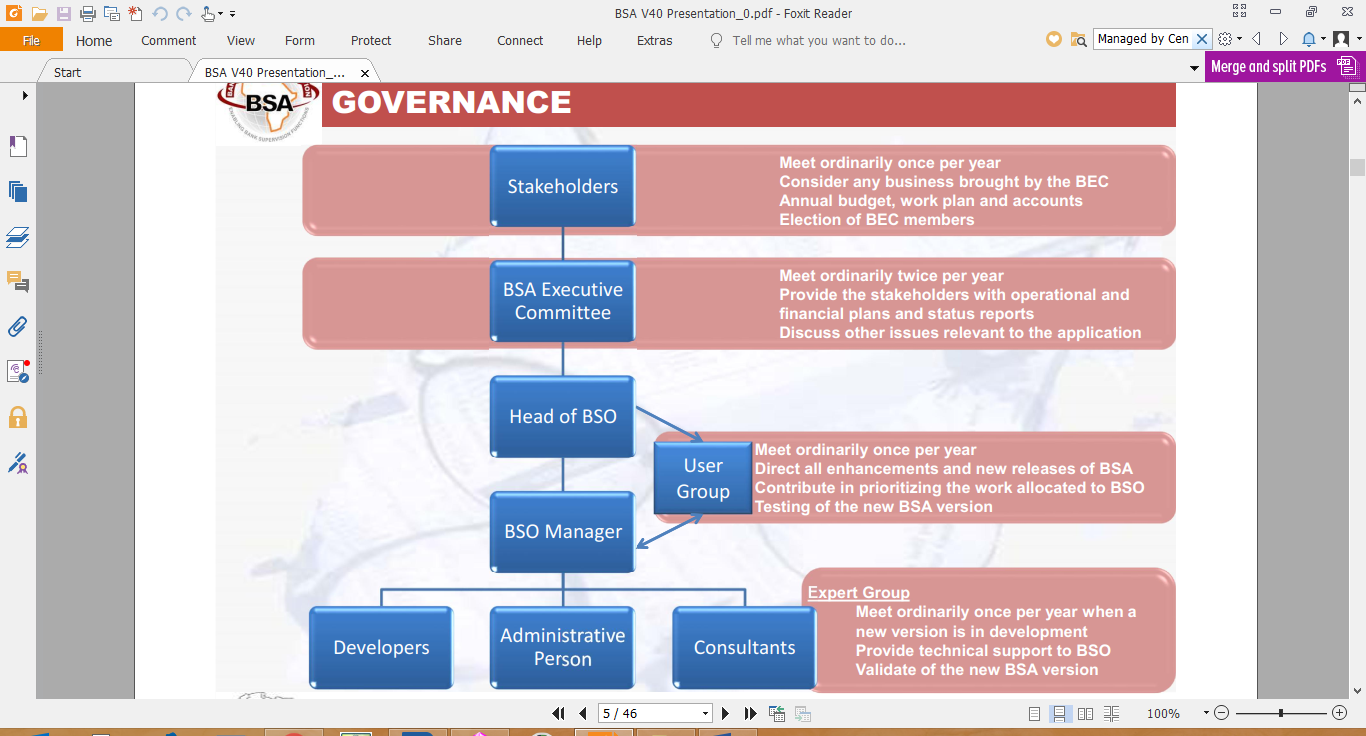 MODE D’OPÉRATION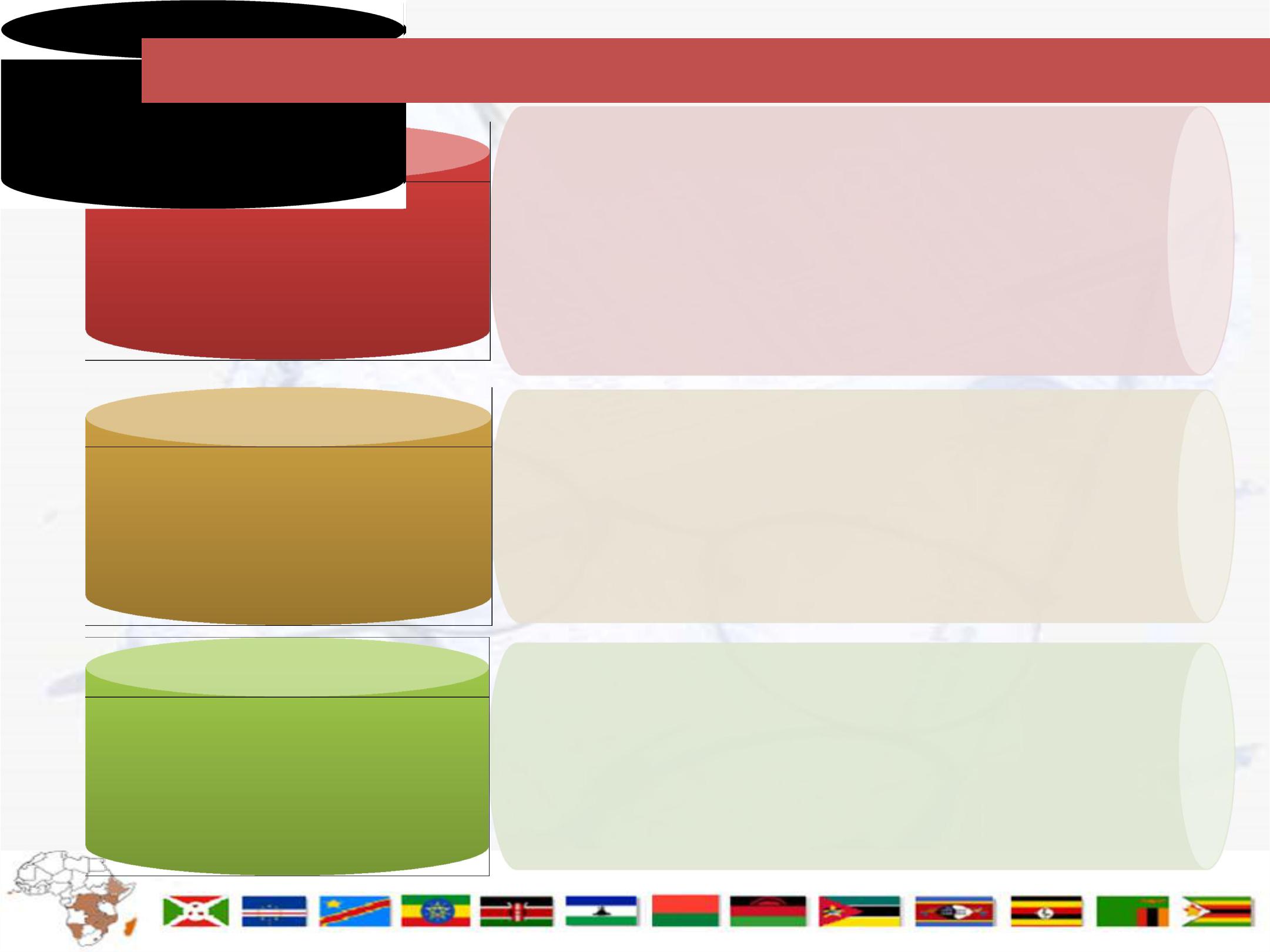 La BSA n'est pas un produit commercialLa qualité n'est pas un problèmeLe produit a été spécialement développé pour les banques centrales et les autorités financièresLa solution est supportée par les autorités de régulation souscritesLe modèle commercial de support n’est pas axé sur le profit.Le produit a été mis au point par les spécialistes des banques centrales pour répondre aux besoins du sous-comité de supervision bancaire, ce qui signifie que la qualité du produit n’est pas discutable.Amélioré de la version de 1.0 à 4.0Mise en œuvre de nouvelles versions sans coût supplémentaire pour les régulateursMODE D’OPÉRATION- PROCEDURES DE DÉVELOPPEMENT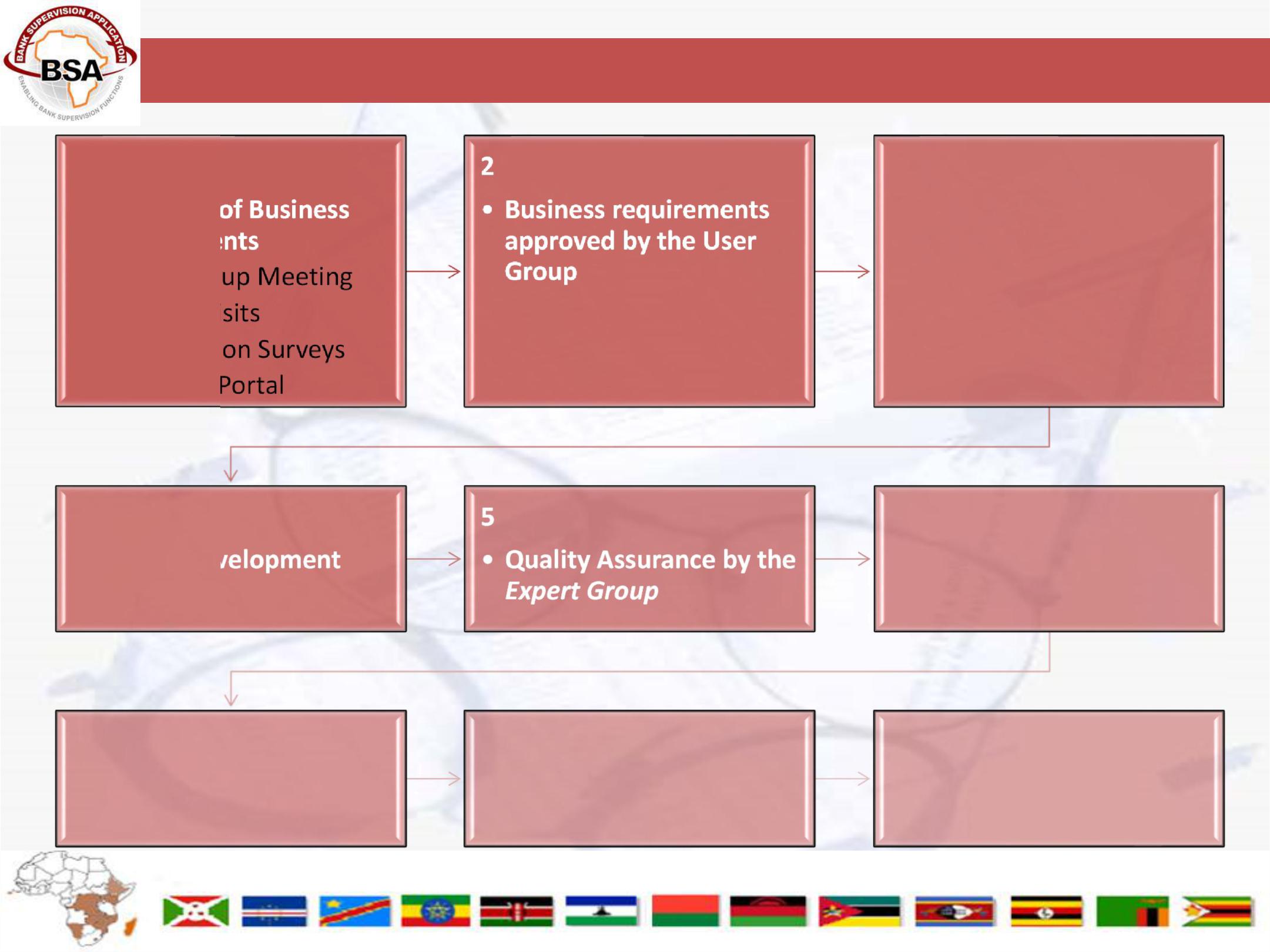 456789MODE D’OPÉRATION- PROCÉDURES DE SOUTIENcharge uniquement les frais de voyage et de séjour du personnel du BSOCOUVERTURE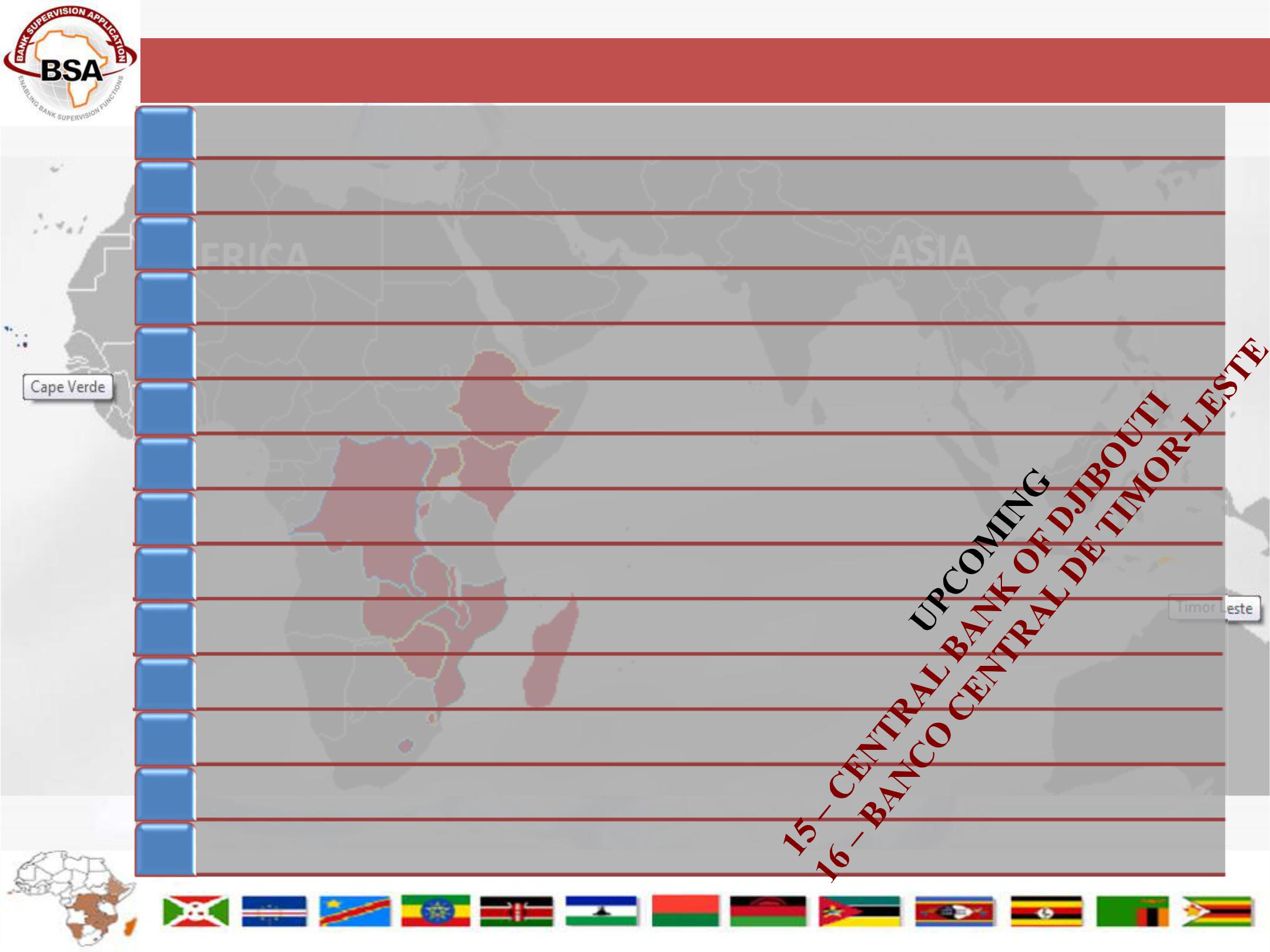 BANCO DE CABO VERDEBanco de MoçambiqueBANQUE CENTRALE DU CONGOBANQUE DE LA RÉPUBLIQUE DE BURUNDIBANKY FOIBEN’I MADAGASIKARAFINANCIAL SERVICES REGULATORY AUTHORITY – ESWATINITHE BANK OF UGANDATHE BANK OF ZAMBIATHE CENTRAL BANK OF ESWATINITHE CENTRAL BANK OF KENYATHE CENTRAL BANK OF LESOTHOTHE NATIONAL BANK OF ETHIOPIATHE RESERVE BANK OF MALAWI14	THE RESERVE BANK OF ZIMBABWECOUVERTURE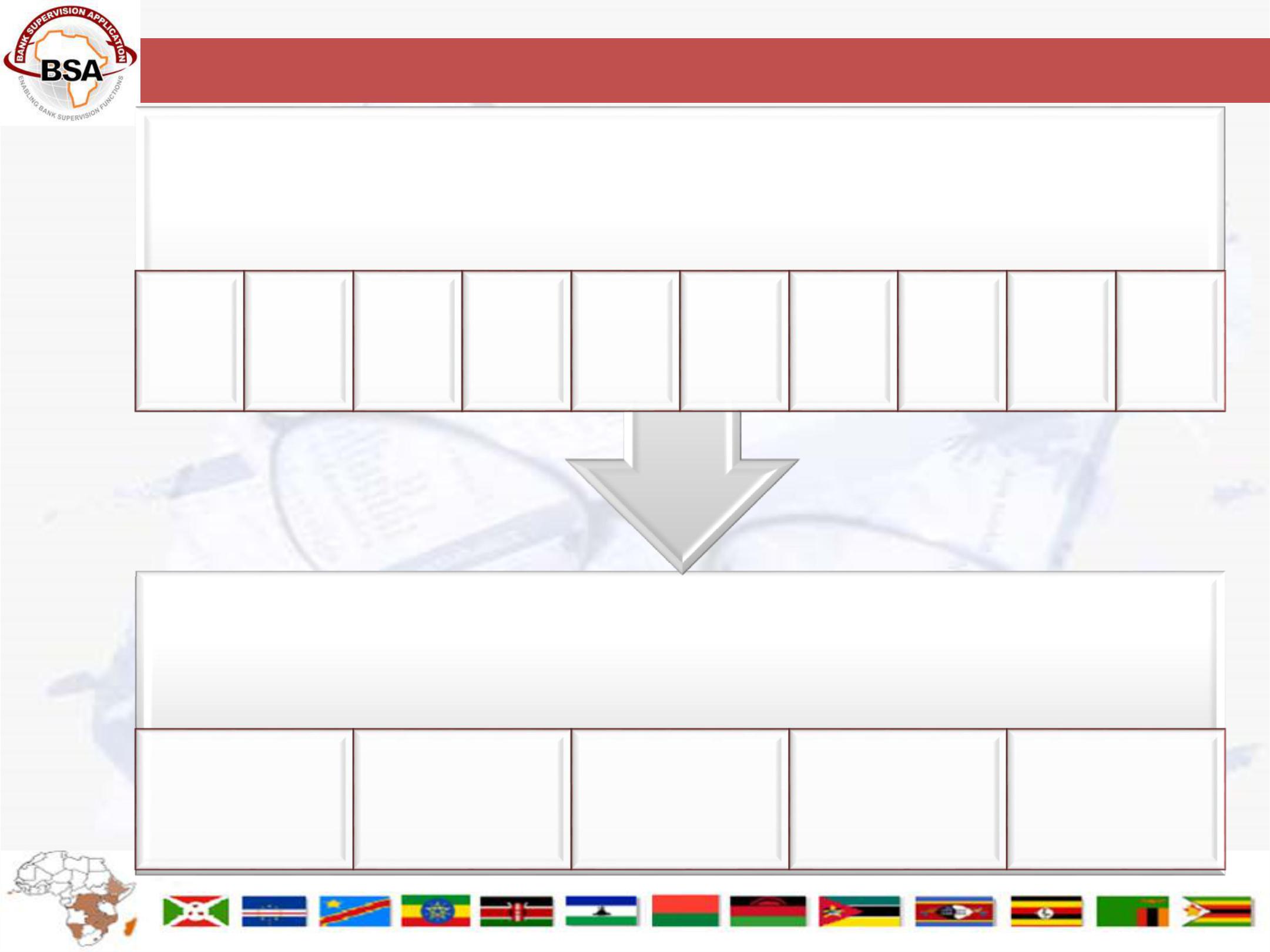 BANCAIRENON BANCAIREPermis 	Réglementation 	Assurance	Pensions 	Crédit & ÉpargneFONCIONALITÉS GÉNÉRALESCOMPOSANTS ET MODULES DU SYSTÈME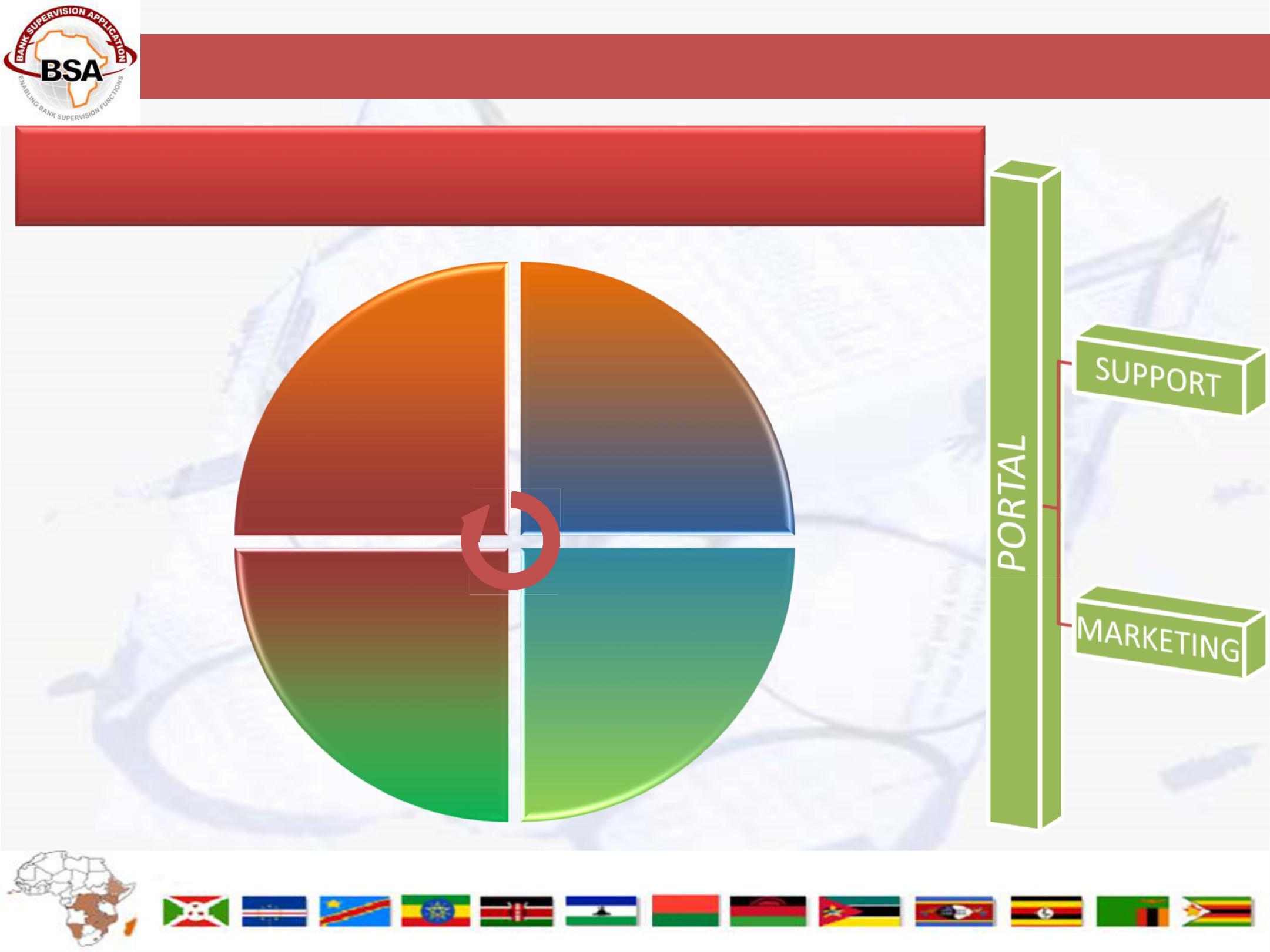 BSADocuments de supervisionPermisPlanification de l'inspectionInspection sur placeAction d'applicationFlux de travailPlaintes des consommateursBSSCPSRendementsAnalyse hors siteRapports personnalisésRatiosRepèresRAAS
GroupesPrédictionIISS		SondageCorrespondancesSoumission d’informationsfinancièresMESURES DE SÉCURITÉ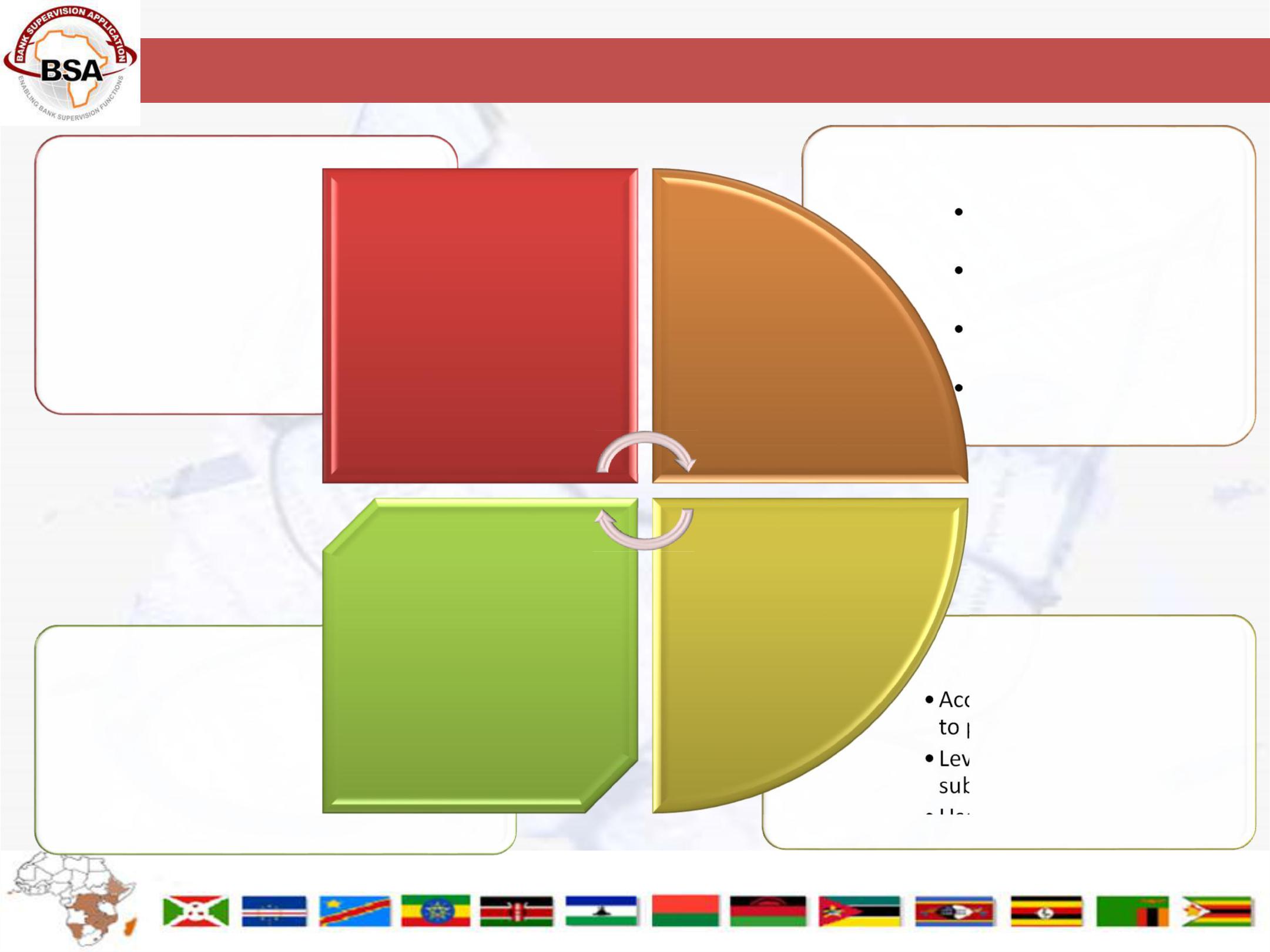 Utilisation du protocole SSL dans les communicationsCryptage des informations soumisesExpiration de sessioninactive Sécuriser les communications                                                                         Audit et SuiviCapture de toutes les opérations d’utilisateurRapport d'audit en mode de lecture uniqueIdentificationetauthentificationAutorisationIntégration avec Active DirectoryContrôle de l'historique des mots de passeVérification du mot de passe complexeBloquer les utilisateurs après des tentatives non validesCryptage du mot de passe et des sessions de l'utilisateurPRINCIPALES FONCTIONNALITÉS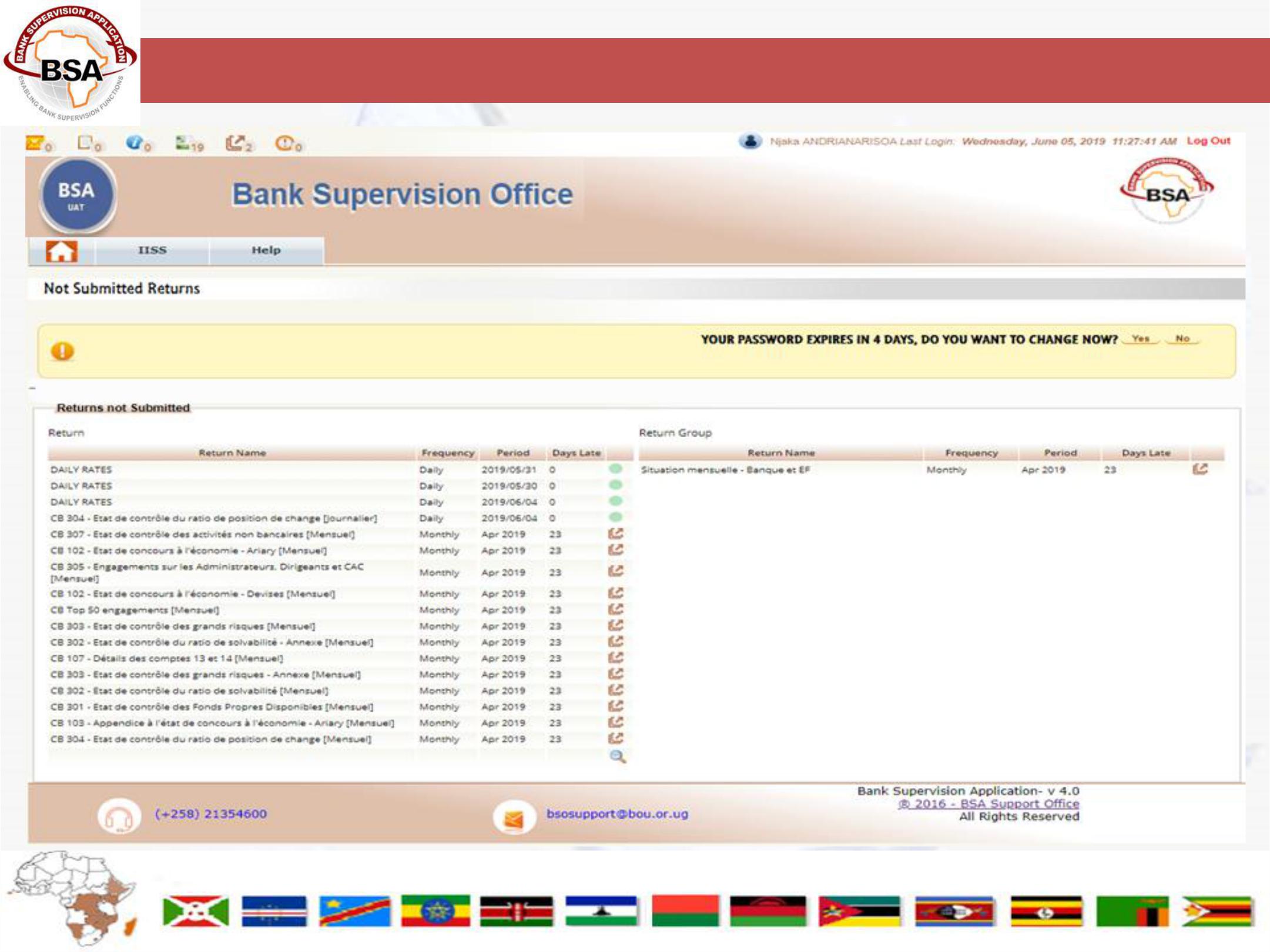 PRINCIPALES FONCTIONNALITÉS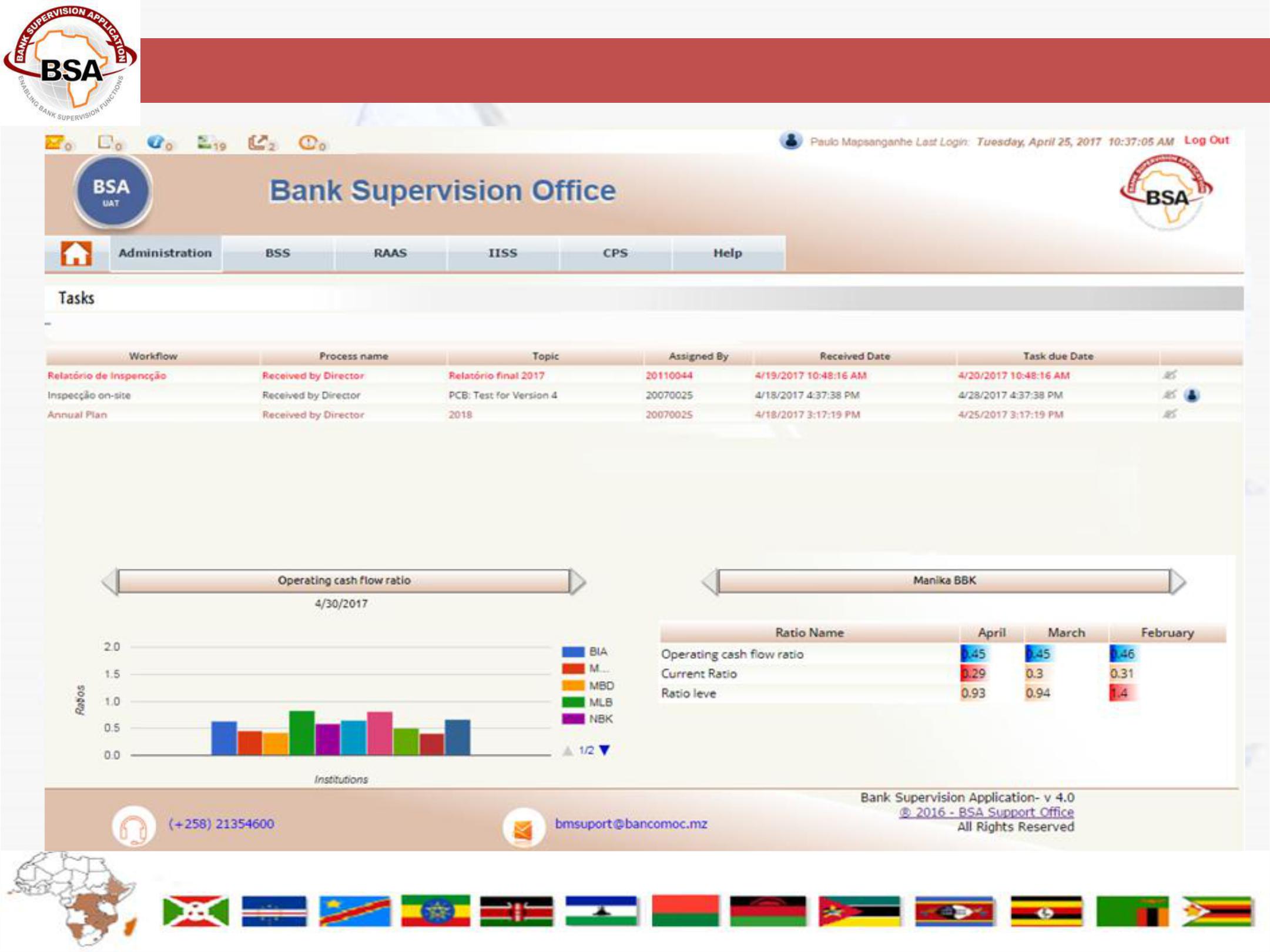 PRINCIPALES FONCTIONNALITÉS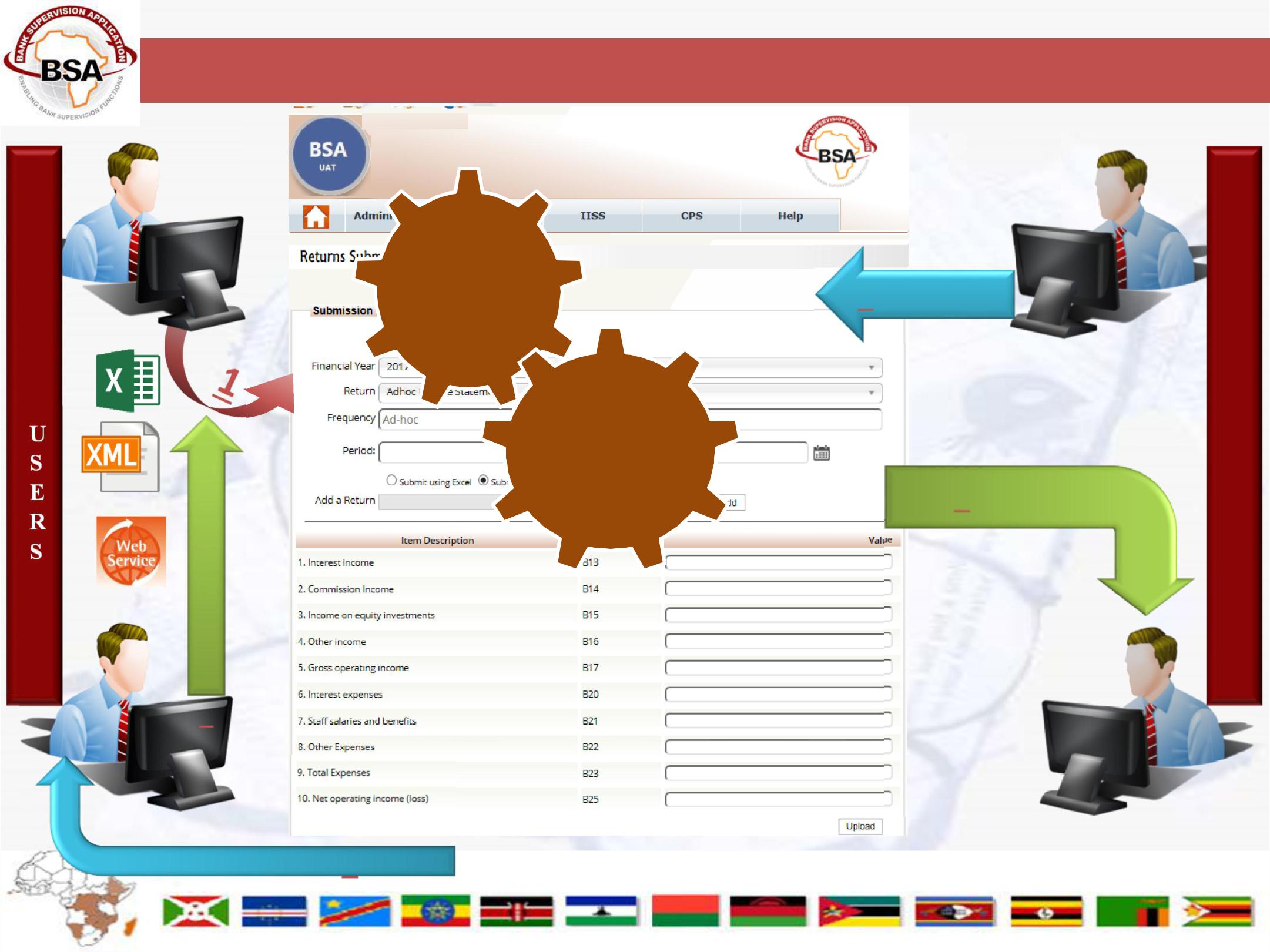 ValidationRapportINTERNALUSERSNotifications	4PRINCIPALES FONCTIONNALITÉS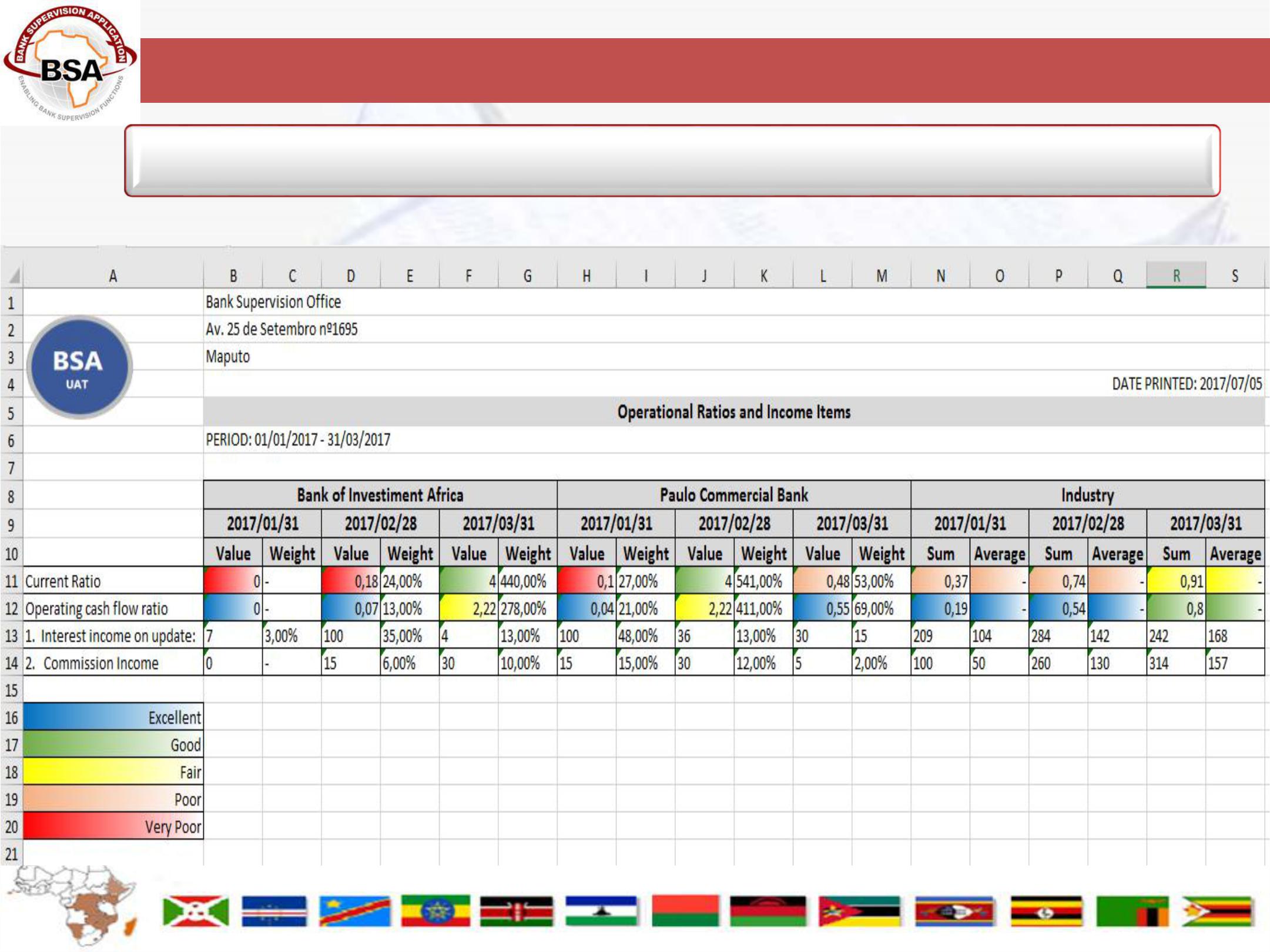 Rapport de table croiséePRINCIPALES FONCTIONNALITÉS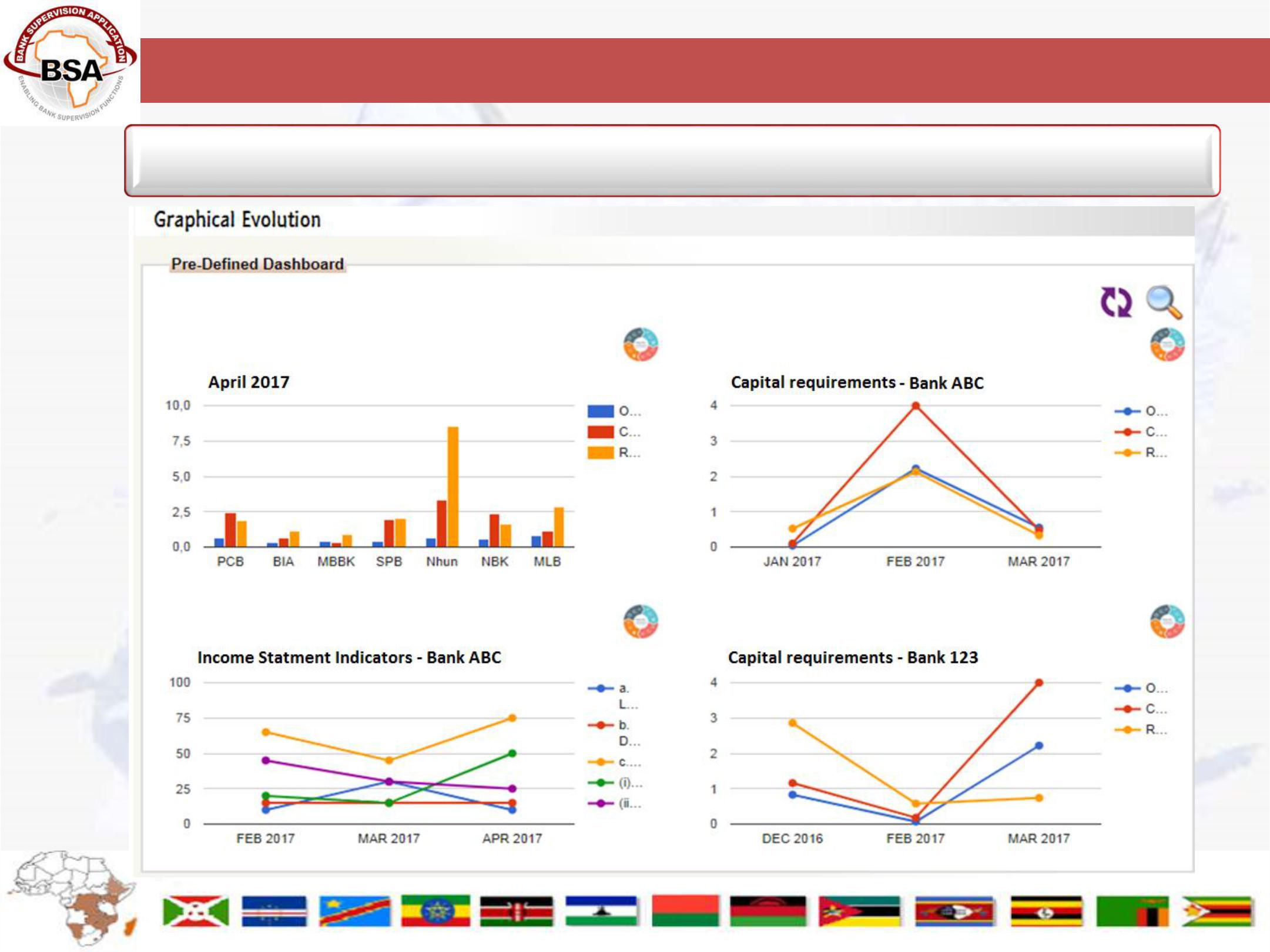 Tableaux de bordPRINCIPALES FONCTIONNALITÉS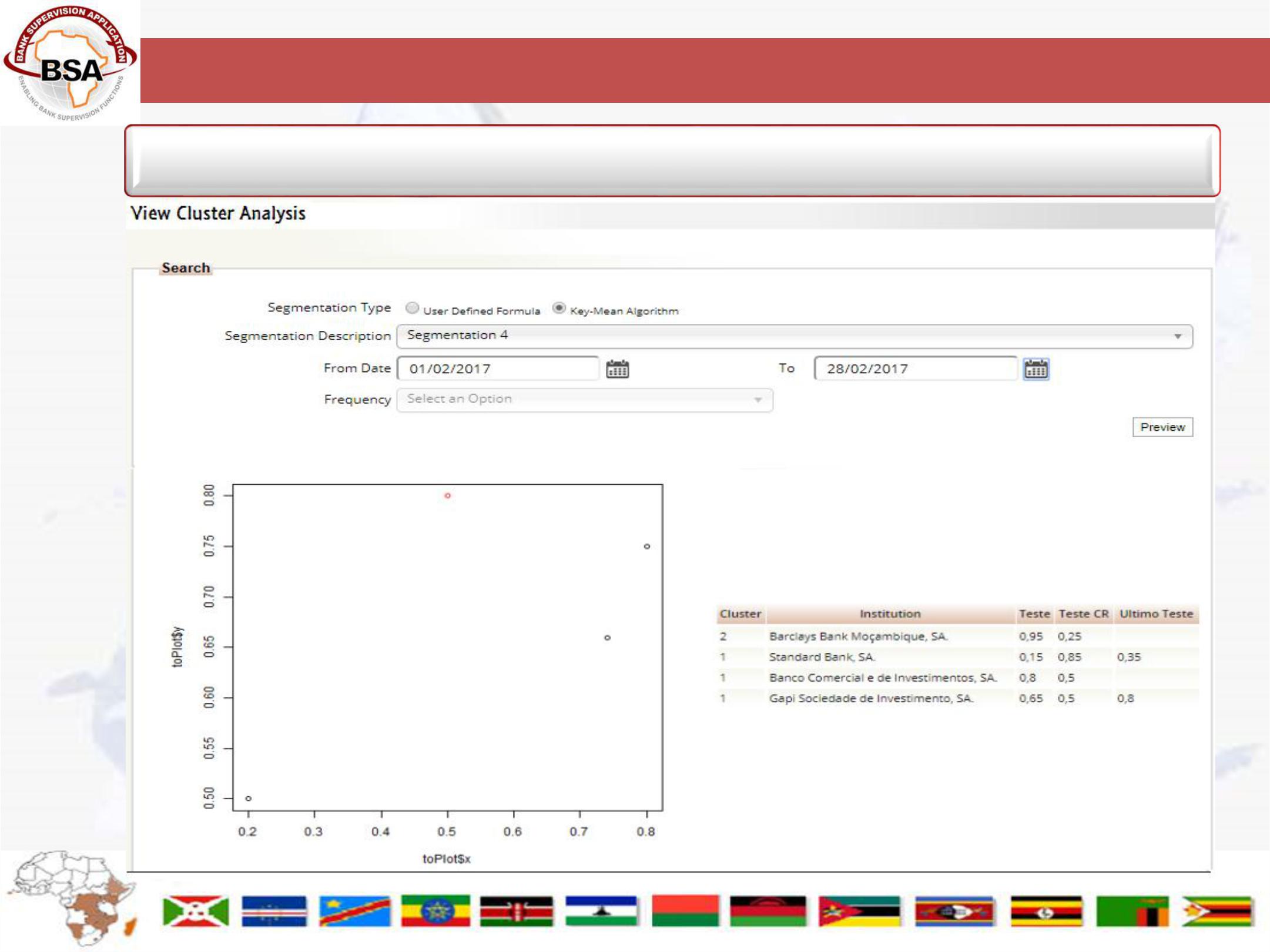 Analyse par groupesPRINCIPALES FONCTIONNALITÉS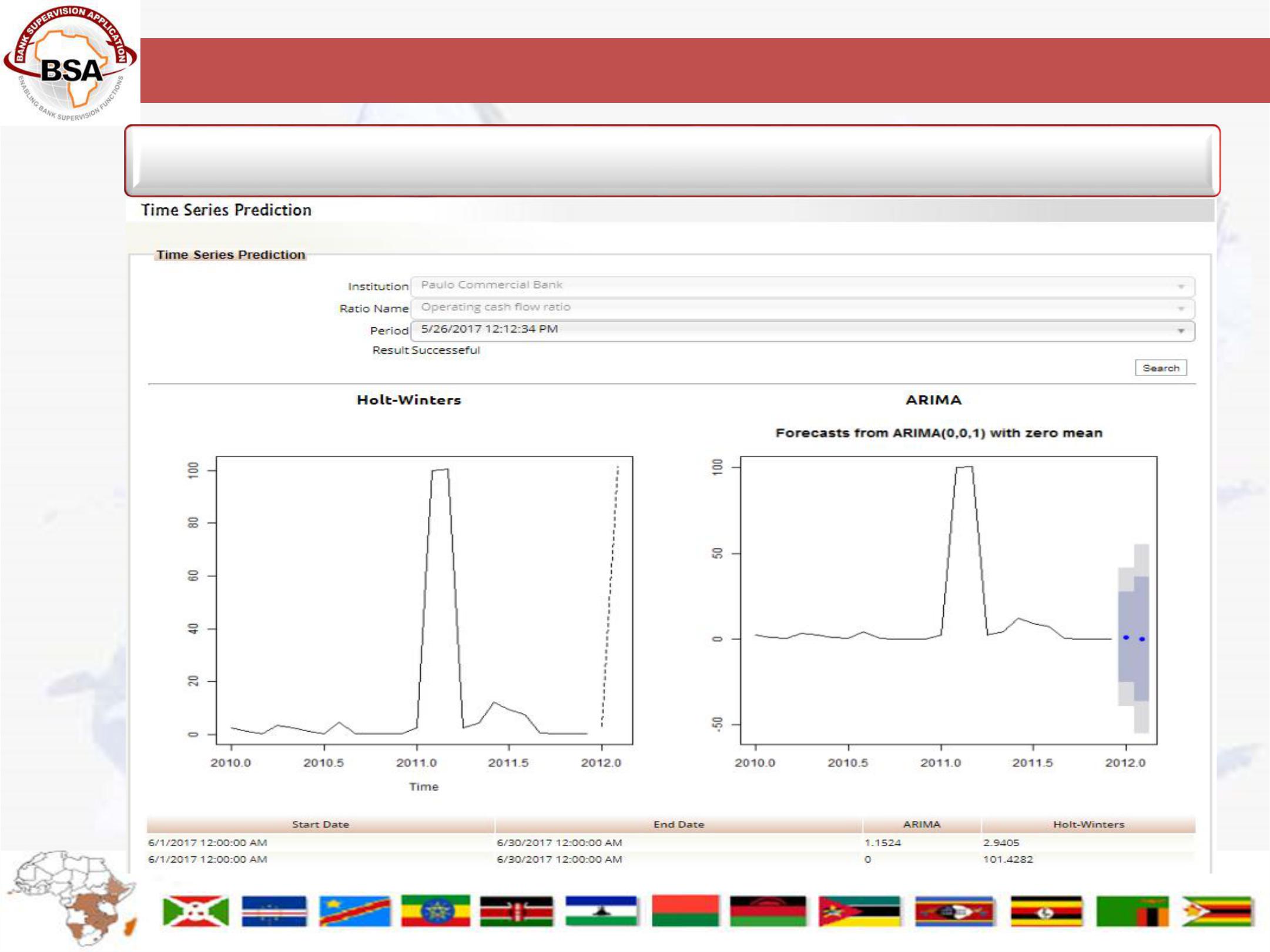 PrédictionEXPÉRIENCE UTILISATEUREXPÉRIENCE UTILISATEUR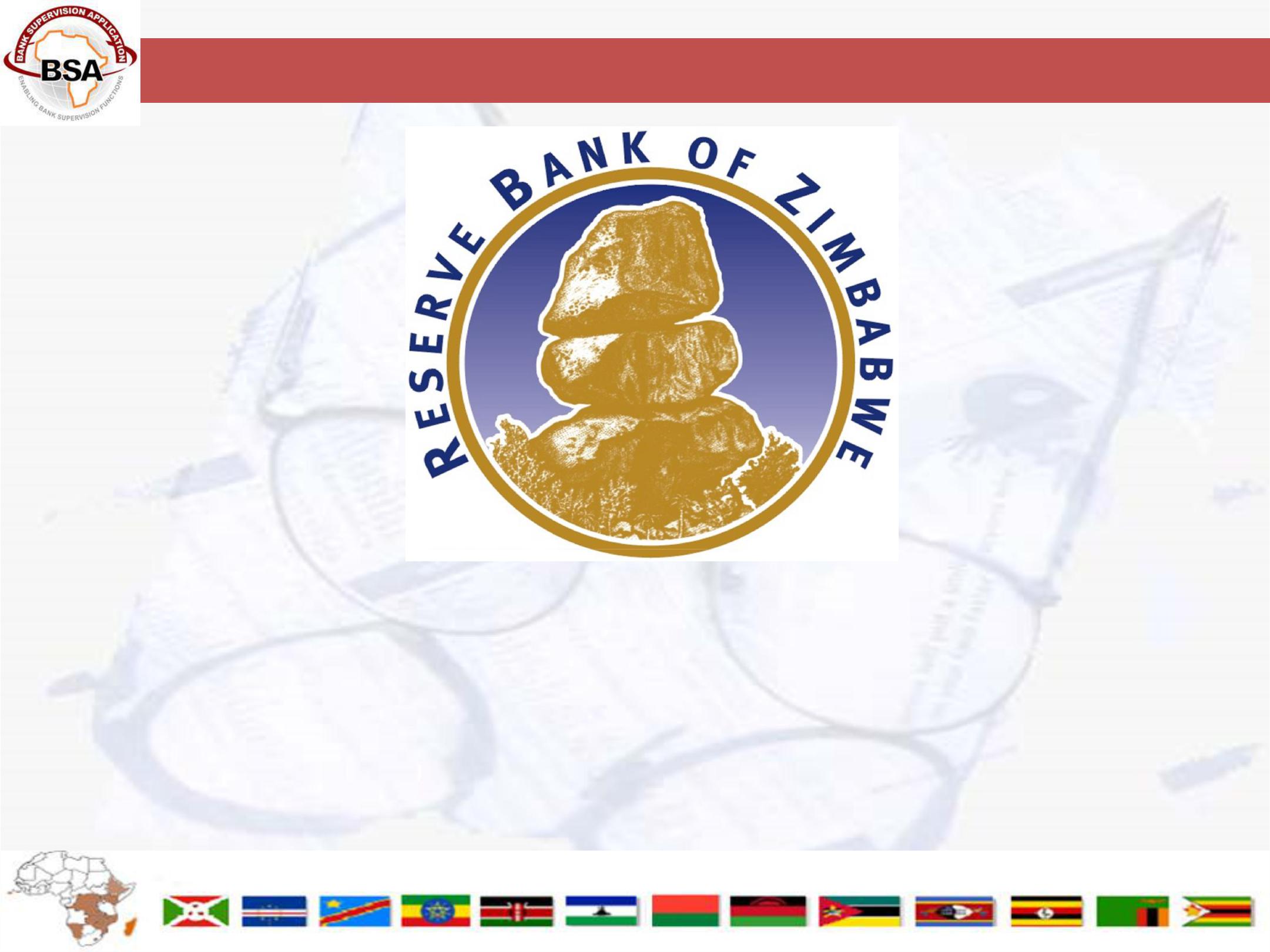 PRÉSENTATION DE SAMUEL MWALEsmwale@rbz.co.zwAssociation des Banques Centrales Africaines,LE CAIRE, ÉGYPTEJUIN 2019EXPÉRIENCE UTILISATEUR - RESERVE BANK OF ZIMBABWE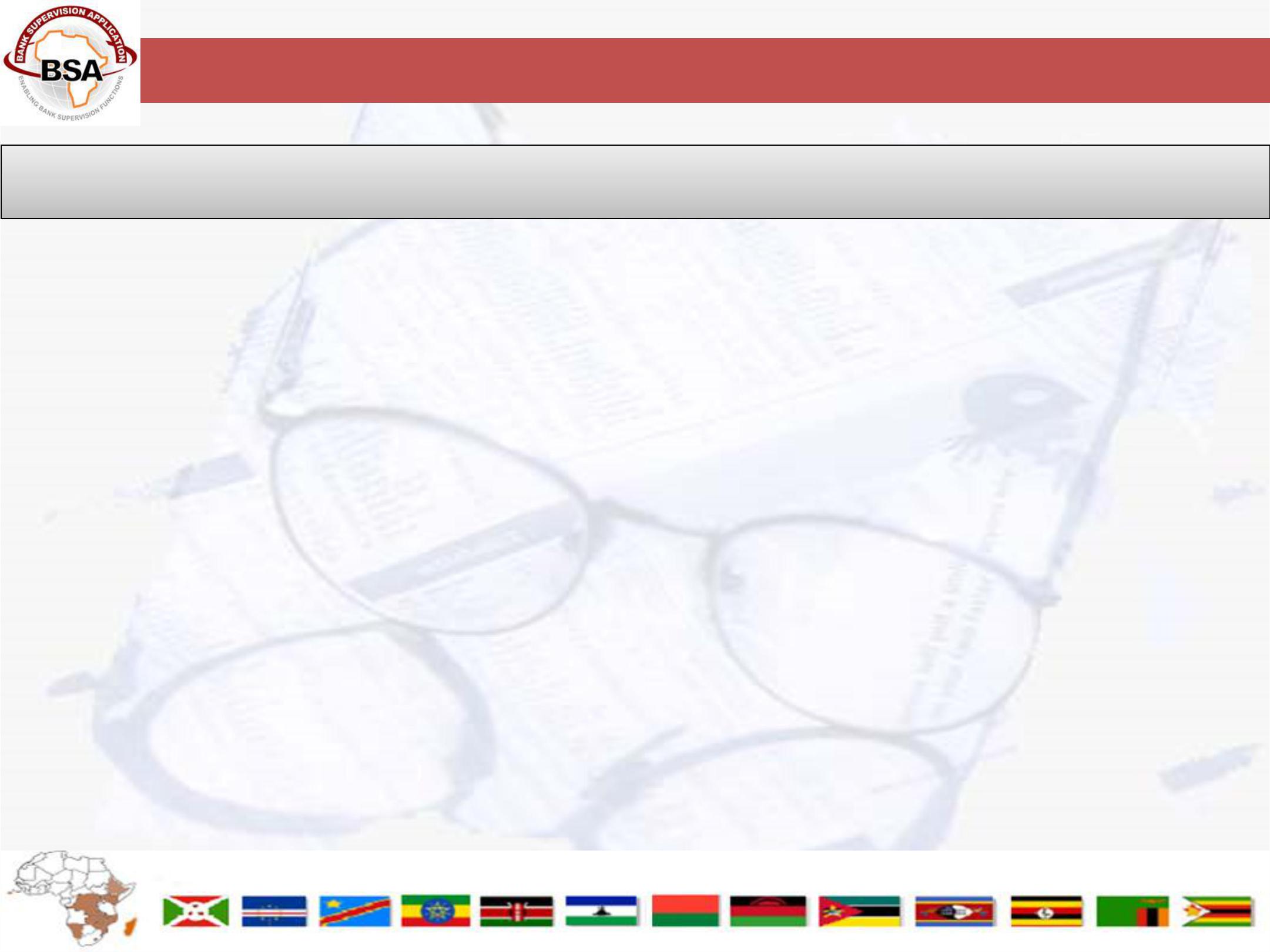 APERÇU DE LA PRÉSENTATIONSystème automatisé d’analyse des risques (RAAS) - RésultatSystème de supervision bancaire (BSS) - RésultatSystème institutionnel de soumission d'informations - RésultatEXPÉRIENCE UTILISATEUR - RESERVE BANK OF ZIMBABWESystème automatisé d'analyse des risquesDans un monde où les données sont saturées et où il est nécessaire de prendre à temps des décisions et des politiques guidées par les données, il devient impératif de disposer d'un système/d'une plateforme permettant non seulement la soumission de modèles, mais ayant également des fonctionnalités d'analyse et de regroupement.Voir des soumissions uniquement sans donner de sens aux données soumises est un exercice futile.EXPÉRIENCE UTILISATEUR - RESERVE BANK OF ZIMBABWESystème automatisé d'analyse des risquesFinie l'époque où les analystes passaient PLUS de temps à préparer manuellement des rapports et MOINS de temps à l'analyse de données, ce qui est pourtant plus important pour la prise de décision et l’élaboration de politiques.Le module RAAS de la BSA intègre des outils permettant d’analyser les données des rendements standard (format de données standard, largeur et longueur standard) et des rendements dynamiques (format de données variable et longueur variable).EXPÉRIENCE UTILISATEUR - RESERVE BANK OF ZIMBABWESystème automatisé d'analyse des risquesLa génération de rapports est FLEXIBLE dans la mesure où les éléments de rapport (ratios, éléments de rendements et institutions) peuvent être prédéfinis (Rapports personnalisés) ou peuvent être déterminés au moment de l'exécution (point de génération du rapport).Les rapports générés fréquemment peuvent être enregistrés pour une NOUVELLE UTILISATION à des dates ultérieures avec des périodes modifiées et sont modifiables au moment de l'exécution.Efficace et cohérentEXPÉRIENCE UTILISATEUR - RESERVE BANK OF ZIMBABWESystème automatisé d'analyse des risquesPour le rapport personnalisé, vous obtenez en un clic tous les tableaux, graphiques, schémas, classements, etc. tels que définis lors de la personnalisation du rapport.Réduction du fardeau réglementaire des banques grâce à un point d'entrée unique pour les rendements similaires et à plusieurs rapports (output) - pour les différentes divisions de la banque centrale (par exemple, Supervision des banques et Recherche économique pour les gains hebdomadaires (prêts, dépôts et taux) .EXPÉRIENCE UTILISATEUR - RESERVE BANK OF ZIMBABWESystème automatisé d'analyse des risquesPar exemplePrêts et dépôts hebdomadaires (BSD)Dépôts hebdomadaires et taux débiteurs (Recherche économique) Expositions aux risques de changeDémonstration de la génération de rapports croisés.EXPÉRIENCE UTILISATEUR - RESERVE BANK OF ZIMBABWESystème automatisé d'analyse des risquesTableaux De BordTableau de bord de la page d'accueil - affiché sur la page d'accueil pour TOUS les utilisateurs. Donne un aperçu sur la performance des institutions pour certains indicateurs.L’affichage est sous forme de graphiques ou de tableaux, et variable ou en évolution.Tableau de bord spécifique à l'utilisateur - défini par l'utilisateur et personnalisable.EXPÉRIENCE UTILISATEUR - RESERVE BANK OF ZIMBABWE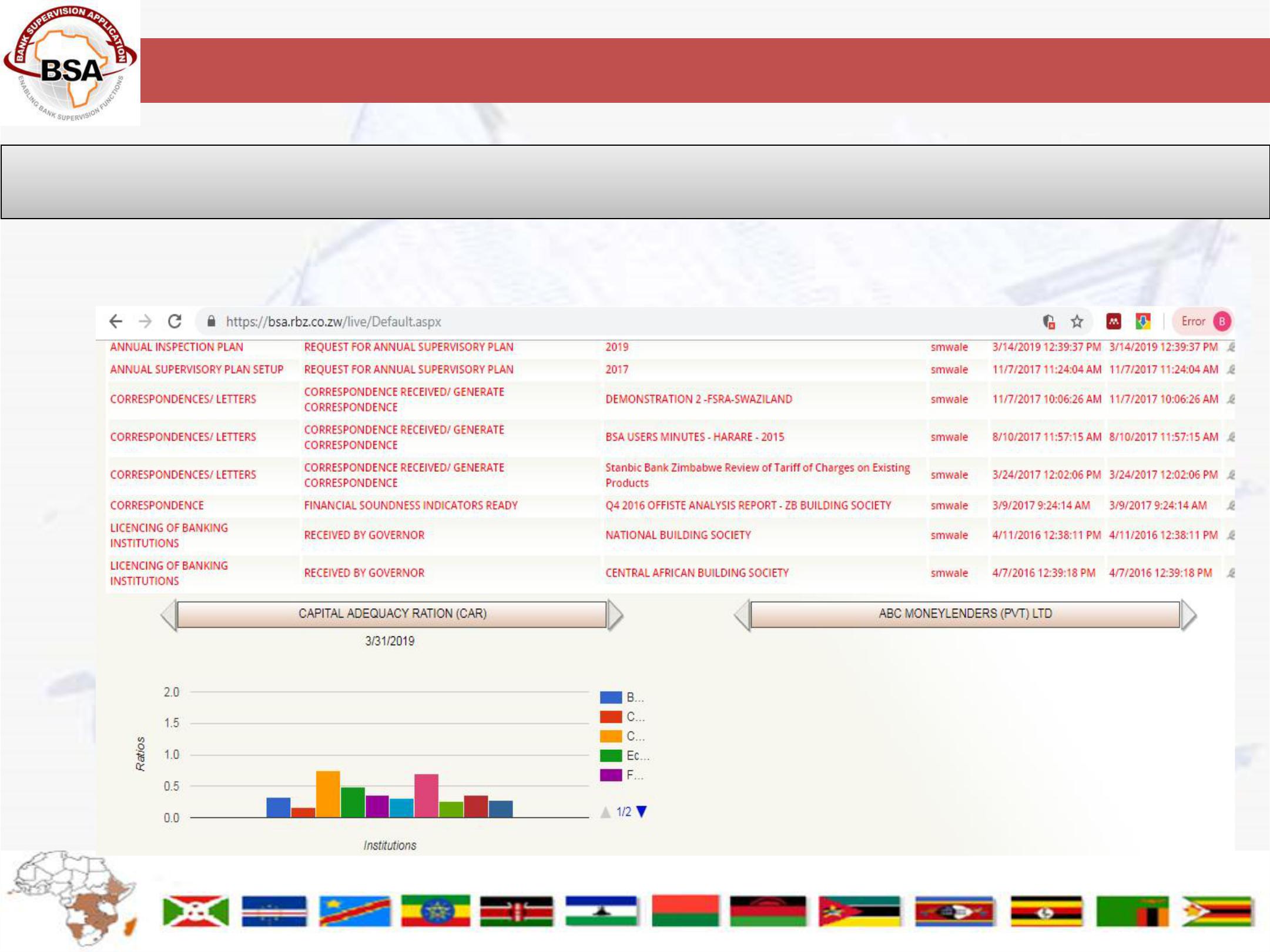 Système automatisé d'analyse des risquesTableau de bord générique de la page d'accueil EXPÉRIENCE UTILISATEUR - RESERVE BANK OF ZIMBABWE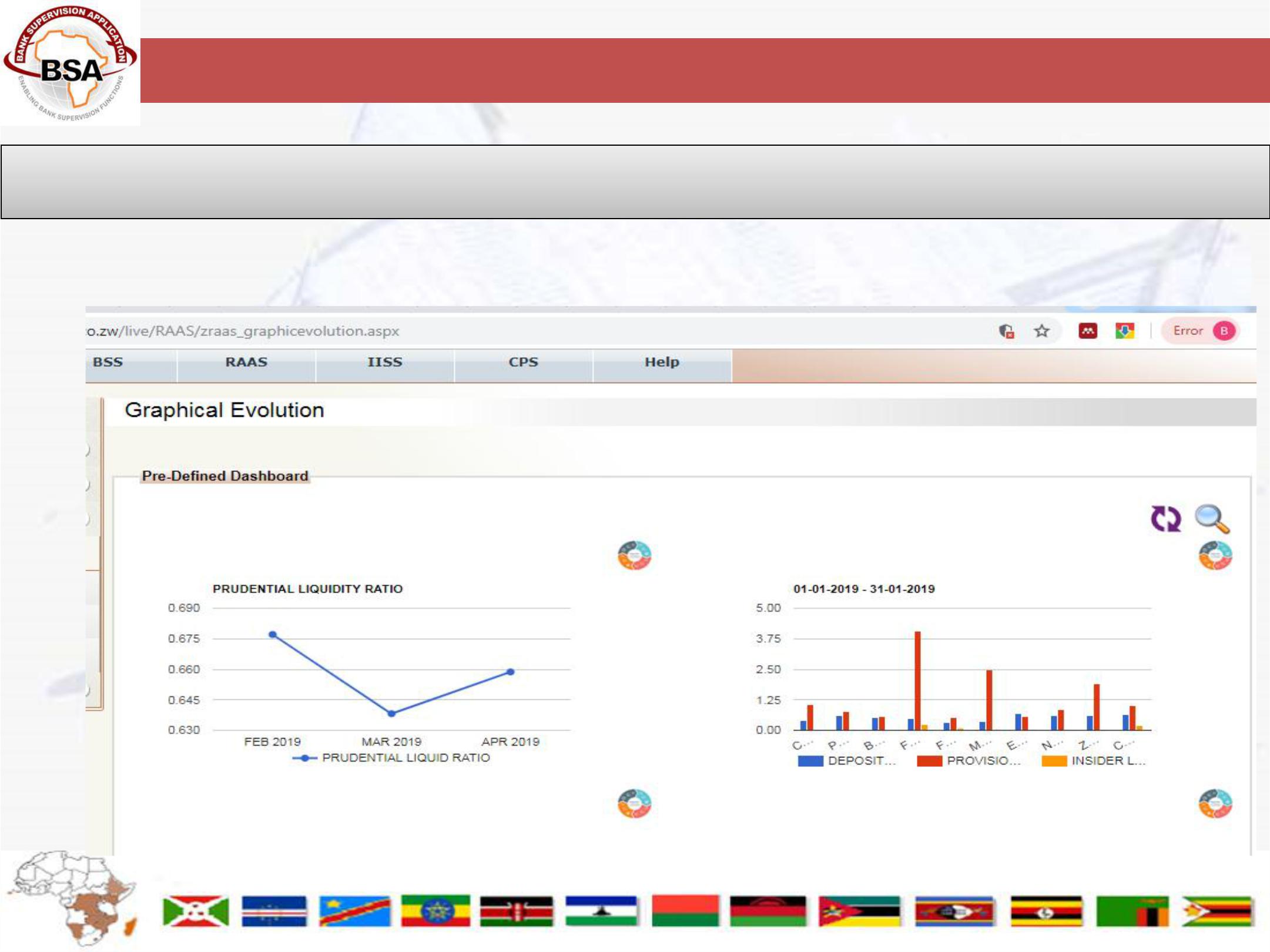 Système automatisé d'analyse des risquesTABLEAU DE BORD DÉFINI PAR L'UTILISATEUREXPÉRIENCE UTILISATEUR - RESERVE BANK OF ZIMBABWESystème de supervision bancaireLe module BSS se caractérise par les flux de travail définis par l'utilisateur, conformes aux règles de gestion spécifiques au superviseur.Au Zimbabwe, nous avons défini et utilisé les flux de travail suivants:Permis des institutionsRenouvellement de permisExamen sur placeAnalyse hors siteEXPÉRIENCE UTILISATEUR - RESERVE BANK OF ZIMBABWESystème de supervision bancaireEXAMEN SUR PLACEPermet l'examen simultané de plusieurs domaines fonctionnels définis, avec la sortie du rapport de secteur fonctionnel séparé.Permet de capturer les notes d'examen permettant de suivre l'avancement de l'examen par les supérieurs hiérarchiques qui, la plupart du temps, risquent d'être hors site.Rapport d'examen consolidé chargé dans le système, attaché au flux de travail pour le stockage et l'historique.EXPÉRIENCE UTILISATEUR - RESERVE BANK OF ZIMBABWESystème de supervision bancaireEXAMEN SUR PLACEPermet de programmer des réunions avec les institutions examinées.EXPÉRIENCE UTILISATEUR - RESERVE BANK OF ZIMBABWESystème de supervision bancaireLES AVANTAGES DES FLUX DE TRAVAILPrésente un suivi facile du travail en tant qu'historique de flux de travail. Le suivi est une fonctionnalité standard de la BSA.Introduit l'efficacité et la responsabilité - réduit les délais d'exécution (analyse et correspondance hors site).Rentable - favorise un environnement de travail sans papier.EXPÉRIENCE UTILISATEUR - RESERVE BANK OF ZIMBABWESystème institutionnel de soumission d'informationsDonne des alertes de RENDEMENTS NON SOUMIS - La fonction de conformité interne a énormément bénéficié de cette fonctionnalité, car la conformité de la soumission des rendements est automatiquement suivie.Fonctionnalité de CORRESPONDANCE - pour la réception et l'envoi des correspondances entre les institutions surveillées et la Banque centrale; et parmi les divisions/départements de la Banque centrale.EXPÉRIENCE UTILISATEUR - RESERVE BANK OF ZIMBABWESystème institutionnel de soumission d'informationsFonctionnalité de CORRESPONDANCEAssocié au flux de travail des correspondances sous BSS, cela a permis de réduire les coûts d'impression du papier d'au moins 75% lorsque l'impression est effectuée au moment de l'envoi de la correspondance.EXPÉRIENCE UTILISATEUR - RESERVE BANK OF ZIMBABWEATOUT DE LA BSASolution née en Afrique - Développée en collaboration par les banques centrales africaines pour les banques centrales africaines.Interface pilotée par un menu interactif et convivial.Interface multilingue (anglais, français, portugais).Évolutif en synchronisation avec les avancées technologiques et les besoins changeants des utilisateurs.Système intégré.Personnalisable par l'utilisateur.Abordable - Pas de coûts dissimulés.EXPÉRIENCE UTILISATEUR - RESERVE BANK OF ZIMBABWEAPPRÉCIATION EN PROFONDEURCette présentation n'était qu'un extrait.Vous êtes les bienvenus au Zimbabwe pour des visites d’étude afin d’approfondir votre connaissance de la BSA.Nous sommes prêts à aider et à travailler avec les pays qui décideront de devenir membres de la famille grandissante de la BSA.EXPÉRIENCE UTILISATEUR - RESERVE BANK OF ZIMBABWE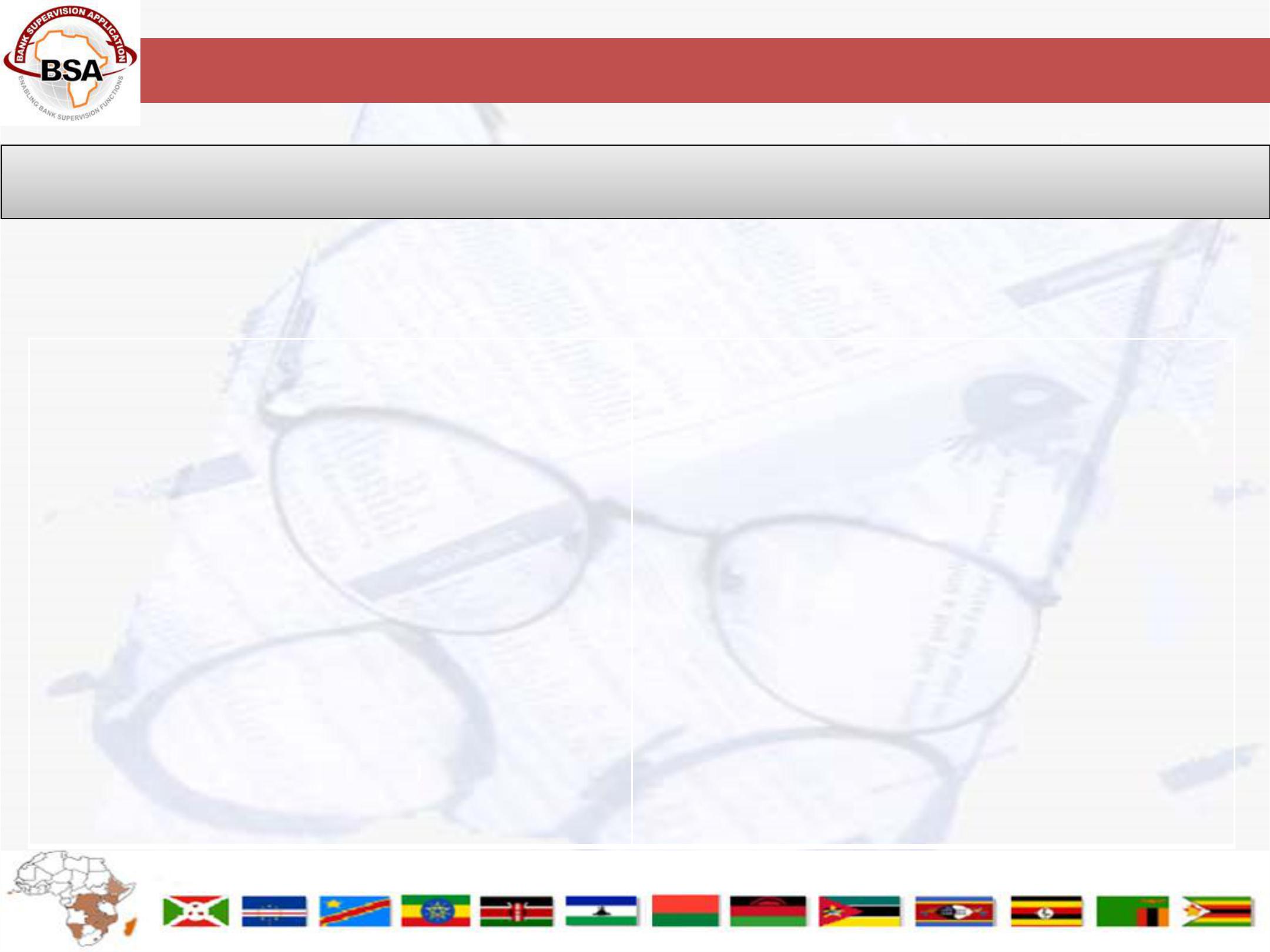 APPRÉCIATION EN PROFONDEURContacter:PROCESSUS DE MISE EN ŒUVRECOMPARAISON DE LA BSA AVEC DES APPLICATIONS SIMILAIRES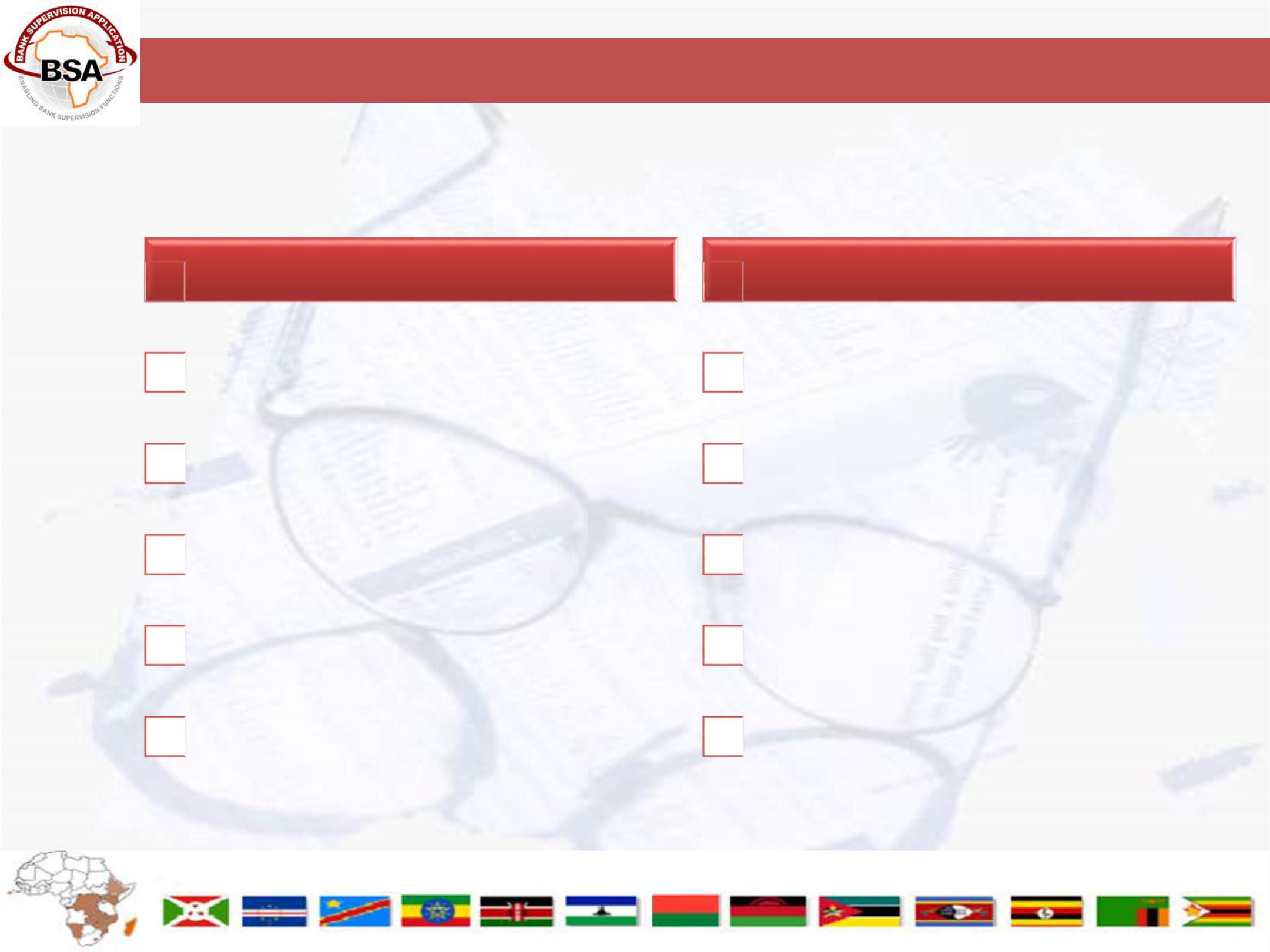                   AUTRES   					BSAÉTAPES DE MISE EN ŒUVRE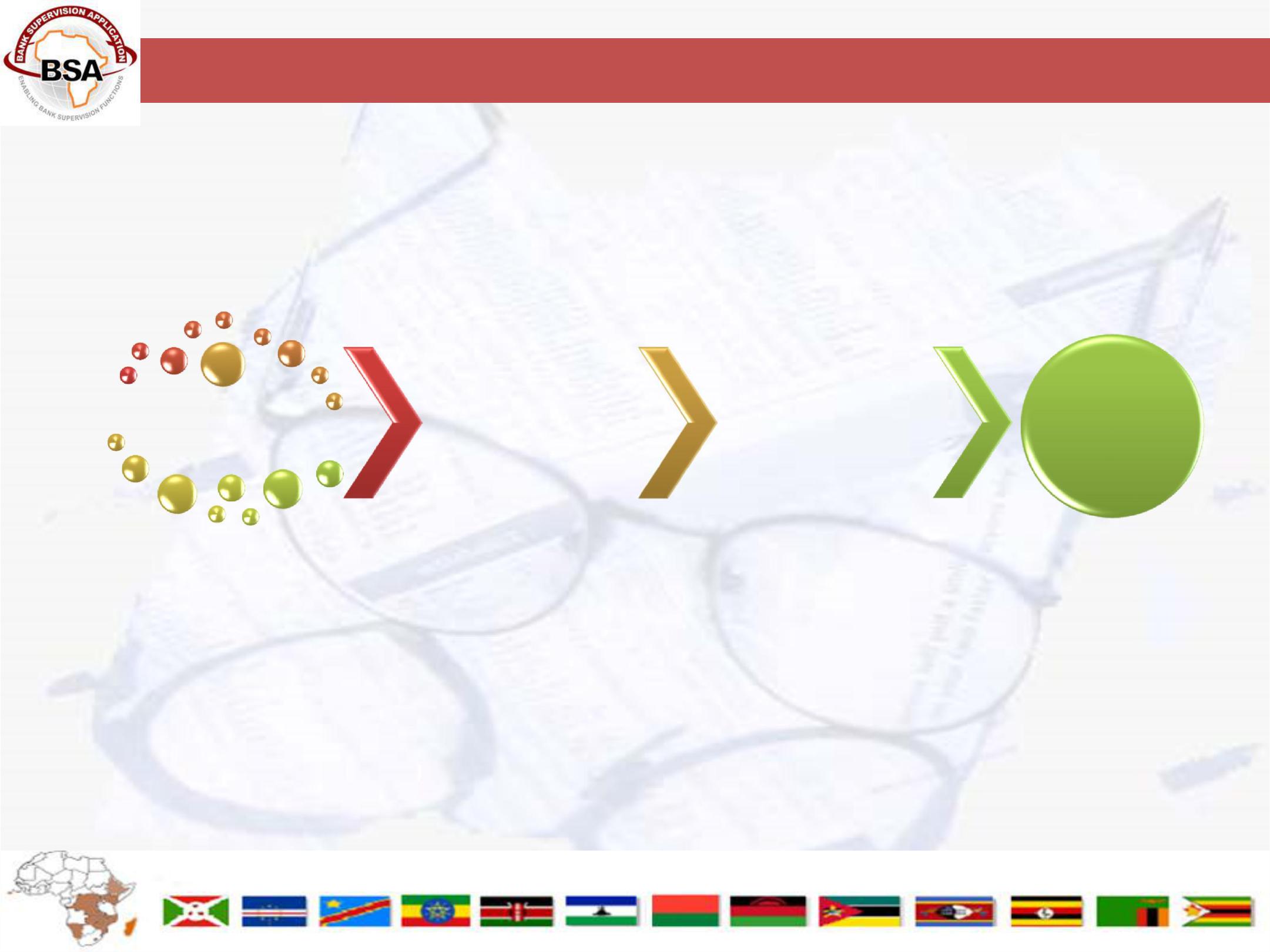 AtelierPrésentation en ligneEnvoi d’un présentateurVisiter la BSOVisiter un utilisateur régulateurATELIER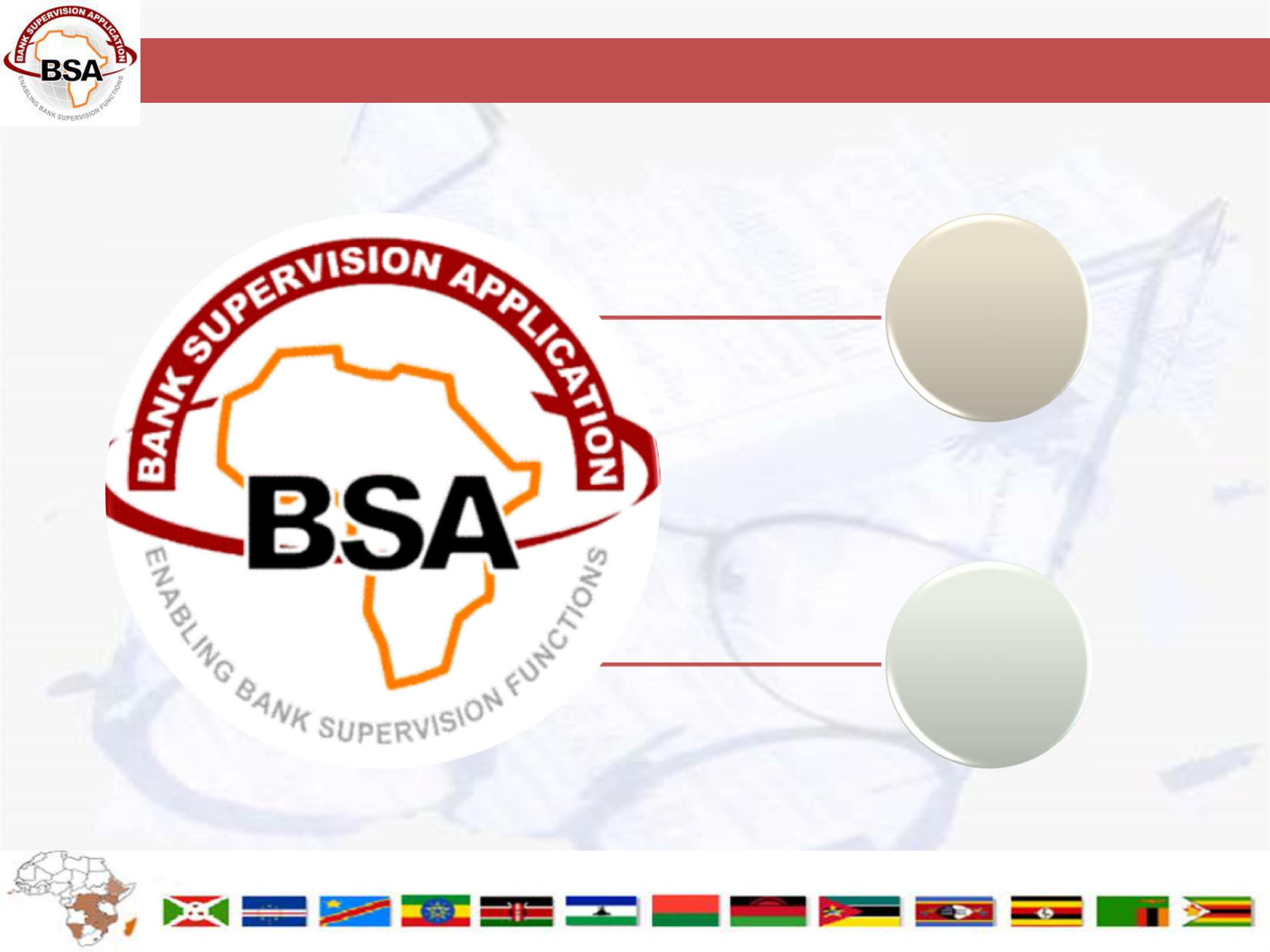 ATELIER01août2019Addis AbebaÉthiopieCONTACTS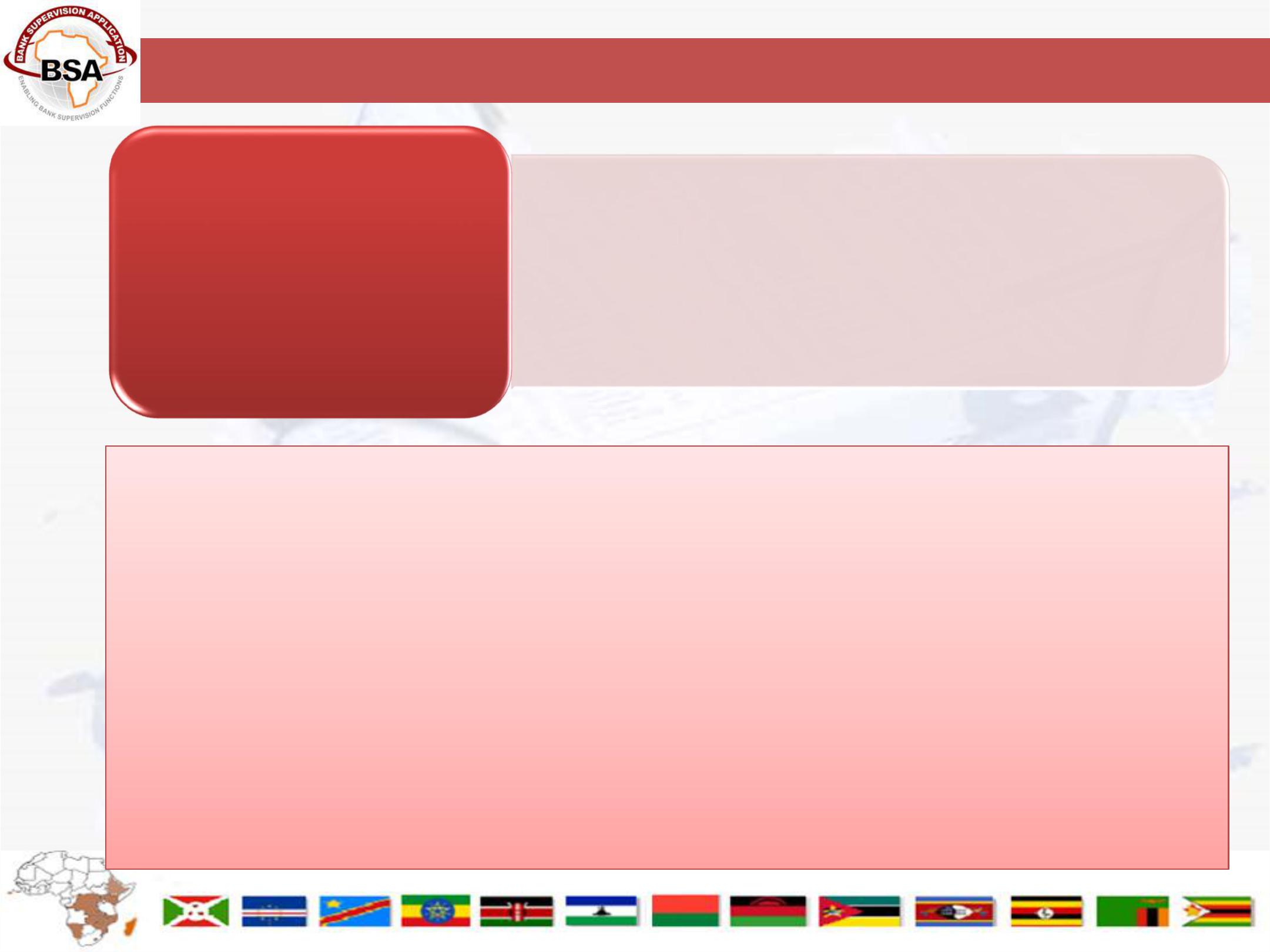 Pour plus d'informations, veuillez contacter le BSO:Tél:   +258 21354683/4Fax:  +258 21323247Email: bso_support@bancomoc.mzWeb: https://www.bsa.org.mzAdresse:Banco de MoçambiqueBureau d'appui aux applications de supervision bancaireAv. 25 de Setembro, 1695Maputo-MoçambiqueMUITO OBRIGADO!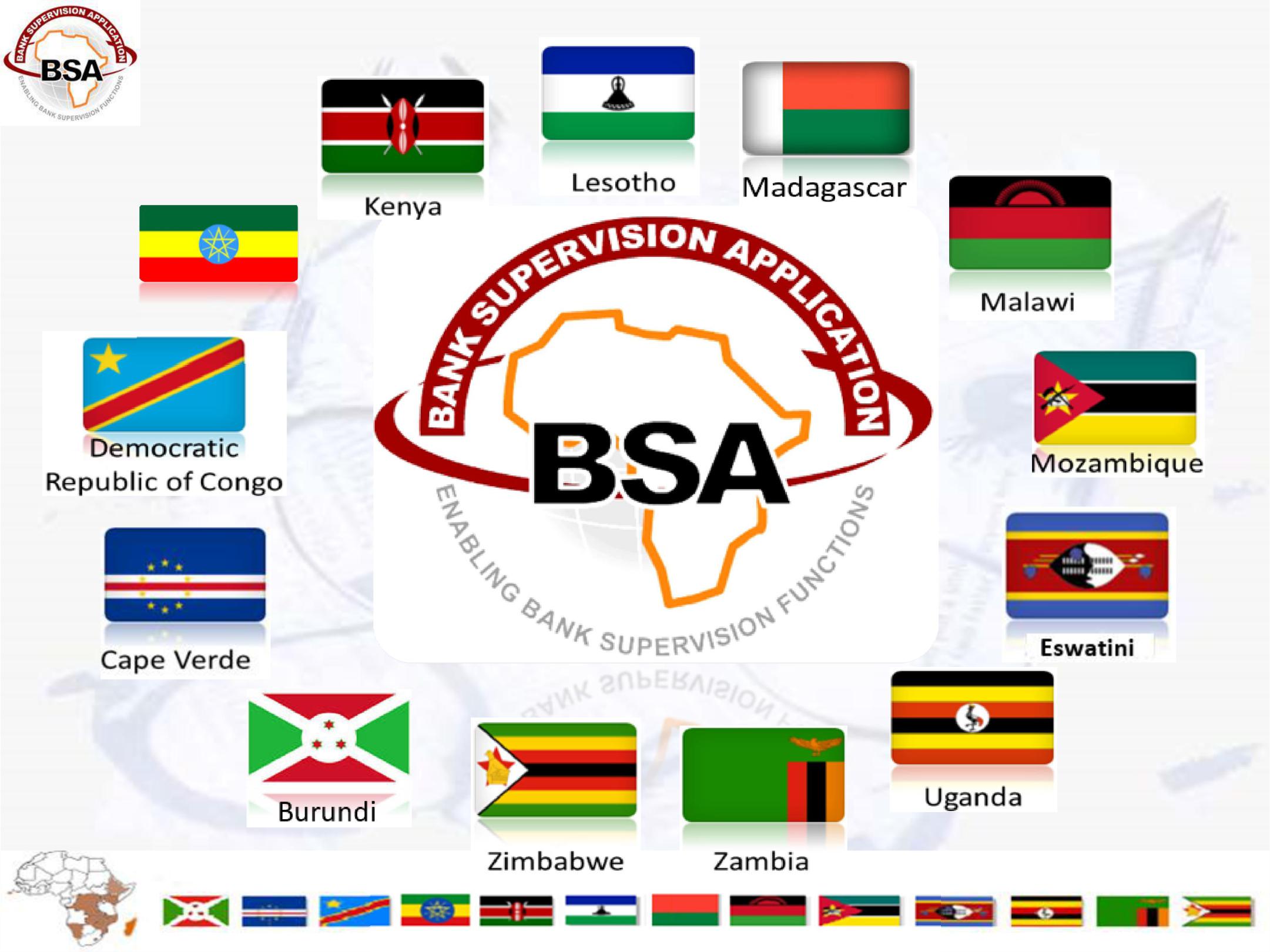 ÉthiopieTHANK YOU!	MERCI BEAUCOUP!ContexteLe projet BSA a été lancé en 1997 sous l’égide de les banques centrales de la SADC,  l’Éthiopie, le Kenya et l’Ouganda.Contexte123• • Utilisation du système de conception de BSO• Exigences de validation du groupe d’experts• • Exigences de validation du groupe d’experts5PermisRègulationSupervisionSupervisionStabilitéMarchésPaiementRechercheStatistiquesContrôlePermisRègulationprudentiellecomportementalefinancièredes capitauxnationalRechercheStatistiquesdes échangesprudentiellecomportementalefinancièredes capitauxnationaldes échangesEXTProcessusProcessusProcessusProcessusProcessusEProcessusProcessusProcessusProcessusProcessusR33N33ALProcessusProcessusProcessusUVProcessusProcessusProcessusVSa33333Sl33333El33333lRiRiRdSdSaation2Le GouverneurLe GouverneurLe DirecteurLe DirecteurReserve Bank of ZimbabweReserve Bank of ZimbabweSupervision bancaireSupervision bancaire80 Samora Machel Avenue80 Samora Machel Avenue80 Samora Machel Avenue80 Samora Machel AvenueP.O. Box 1283P.O. Box 1283Reserve Bank of ZimbabweReserve Bank of ZimbabweHarare,Harare,P.O. Box 1283P.O. Box 1283ZimbabweZimbabweHarare,Harare,ZimbabweZimbabwejpmangudya@rbz.co.zwjpmangudya@rbz.co.zwnmataruka@rbz.co.zwnmataruka@rbz.co.zwPour satisfairePour satisfairePour satisfairePour satisfairePour satisfairePour satisfairePour satisfaireles besoinsles besoinsles besoinsles besoinsles besoinsPleinementPleinementPleinementpourpourpourpoursatisfairesatisfairesatisfaireréglementairesréglementairesréglementairesréglementairesréglementairesles besoins réglementairesles besoins réglementairesles besoins réglementairesles besoins réglementairesles besoins réglementairesles besoins réglementairesles besoins réglementairesles besoins réglementairesRépondreRépondreRépondreaux domainesspécifiquesdes affairesaux domainesspécifiquesdes affairesaux domainesspécifiquesdes affairesaux domainesspécifiquesdes affairesaux domainesspécifiquesdes affairesaux domainesspécifiquesdes affairesaux domainesspécifiquesdes affairesaux domainesspécifiquesdes affairesaux domainesspécifiquesdes affairesaux domainesspécifiquesdes affairesaux domainesspécifiquesdes affairesCouvreCouvreCouvredifférentsdifférentsdifférentsdifférentsdifférentsdomaines desdomaines desdomaines desdomaines desdomaines desdomaines desaffairesaffairesPermisrenouvelablepourutilisateurs limitésPermisrenouvelablepourutilisateurs limitésPermisrenouvelablepourutilisateurs limitésPermisrenouvelablepourutilisateurs limitésPermisrenouvelablepourutilisateurs limitésPermisrenouvelablepourutilisateurs limitésPermisrenouvelablepourutilisateurs limitésPermisrenouvelablepourutilisateurs limitésPermisrenouvelablepourutilisateurs limitésPermisrenouvelablepourutilisateurs limitésPermisrenouvelablepourutilisateurs limitésPermisrenouvelablepourutilisateurs limitésPermisPermisPermisPermisPermisPermisperpétuelperpétuelperpétuelpourpourpourpourpourPermisrenouvelablepourutilisateurs limitésPermisrenouvelablepourutilisateurs limitésPermisrenouvelablepourutilisateurs limitésPermisrenouvelablepourutilisateurs limitésPermisrenouvelablepourutilisateurs limitésPermisrenouvelablepourutilisateurs limitésPermisrenouvelablepourutilisateurs limitésPermisrenouvelablepourutilisateurs limitésPermisrenouvelablepourutilisateurs limitésPermisrenouvelablepourutilisateurs limitésPermisrenouvelablepourutilisateurs limitésPermisrenouvelablepourutilisateurs limitésutilisateurs illimitésutilisateurs illimitésutilisateurs illimitésutilisateurs illimitésutilisateurs illimitésutilisateurs illimitésutilisateurs illimitésExploitationSignatureConditions techniquesDéploiementExploitationd’accord etet migration des donnéesetde l’applicationd’accord etet migration des donnéesetde l’applicationpaiement de permishistoriquesentretienpaiement de permishistoriquesentretienSupport• Le Bureau de soutien de la BSA (BSO) est établi et dirigé par Banco de Moçambique, la Banque centrale de la République du Mozambique, chargée de rendre un support de second niveau et de fournir un entretien continu et support pour l’application.• Le Bureau de soutien de la BSA (BSO) est établi et dirigé par Banco de Moçambique, la Banque centrale de la République du Mozambique, chargée de rendre un support de second niveau et de fournir un entretien continu et support pour l’application.• Le Bureau de soutien de la BSA (BSO) est établi et dirigé par Banco de Moçambique, la Banque centrale de la République du Mozambique, chargée de rendre un support de second niveau et de fournir un entretien continu et support pour l’application.SupportSupportrendre un support de second niveau et de fournirrendre un support de second niveau et de fournirrendre un support de second niveau et de fournir